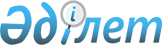 Об утверждении регламентов электронных государственных услуг в области сельского хозяйства
					
			Утративший силу
			
			
		
					Постановление акимата Северо-Казахстанской области от 20 ноября 2012 года N 328. Зарегистрировано Департаментом юстиции Северо-Казахстанской области 26 декабря 2012 года N 2035. Утратило силу постановлением акимата Северо-Казахстанской области от 27 мая 2013 года N 168      Сноска. Утратило силу постановлением акимата Северо-Казахстанской области от 27.05.2013 N 168

      В соответствии с пунктом 2 статьи 27 Закона Республики Казахстан от 23 января 2001 года «О местном государственном управлении и самоуправлении в Республике Казахстан», пунктом 4 статьи 9-1 Закона Республики Казахстан от 27 ноября 2000 года «Об административных процедурах» акимат Северо-Казахстанской области ПОСТАНОВЛЯЕТ:

      1. Утвердить прилагаемые:

      1) регламент электронной государственной услуги «Выдача лицензии, переоформление, выдача дубликатов лицензии на осуществление деятельности по производству (формуляции) пестицидов (ядохимикатов)»;

      2) регламент электронной государственной услуги «Выдача лицензии, переоформление, выдача дубликатов лицензии на осуществление деятельности по реализации пестицидов (ядохимикатов)»;

      3) регламент электронной государственной услуги «Выдача лицензии, переоформление, выдача дубликатов лицензии на осуществление деятельности по применению пестицидов (ядохимикатов) аэрозольным и фумигационным способами»;

      4) регламент электронной государственной услуги «Выдача лицензии, переоформление, выдача дубликатов лицензии на оказание услуг по складской деятельности с выдачей зерновых расписок»;

      5) регламент электронной государственной услуги «Выдача лицензии, переоформление, выдача дубликатов лицензии для занятия деятельностью в области ветеринарии».

      2. Контроль за исполнением настоящего постановления возложить на первого заместителя акима области Сапарова А.С.

      3. Настоящее постановление вводится в действие по истечении десяти календарных дней после дня его первого официального опубликования.

      Аким области                  С. Билялов

Утвержден

постановлением акимата

Северо-Казахстанской области

от 20 ноября 2012 года № 328 

Регламент

электронной государственной услуги «Выдача лицензии, переоформление, выдача дубликатов лицензий на осуществление деятельности по производству (формуляции) пестицидов (ядохимикатов)»

1. Общие положения

      1. Электронная государственная услуга оказывается местным исполнительным органом, уполномоченным в области сельского хозяйства государственным учреждением «Управление сельского хозяйства Северо-Казахстанской области» (далее – услугодатель), по адресу: 150011, Северо-Казахстанская область, город Петропавловск, улица Парковая 57 в, а также через веб-портал «электронного правительства» www.egov.kz или веб-портал «Е-лицензирование» www.elicense.kz.

      2. Электронная государственная услуга оказывается на основании стандарта государственной услуги «Выдача лицензии, переоформление, выдача дубликатов лицензии на осуществление деятельности по производству (формуляции) пестицидов (ядохимикатов)» (далее – услуга), утвержденного постановлением Правительства Республики Казахстан от 31 августа 2012 года № 1108 «Об утверждении стандартов государственных услуг в области сельского хозяйства и внесении изменений в постановление Правительства Республики Казахстан от 20 июля 2010 года № 745 «Об утверждении реестра государственных услуг, оказываемых физическим и юридическим лицам» (далее – Стандарт).

      3. Степень автоматизации электронной государственной услуги: частично автоматизированная.

      4. Вид оказания электронной государственной услуги: транзакционная.

      5. Понятия и сокращения, используемые в настоящем регламенте:

      1) информационная система – система, предназначенная для хранения, обработки, поиска, распространения, передачи и предоставления информации с применением аппаратно–программного комплекса (далее – ИС);

      2) бизнес–идентификационный номер, уникальный номер формируемый для юридического лица (филиала и представительства) и индивидуального предпринимателя, осуществляющего деятельность в виде совместного предпринимательства (далее – БИН);

      3) веб–портал «Е-лицензирование» – информационная система, содержащая сведения о выданных, переоформленных, приостановленных, возобновленных и прекративших действие лицензиях, а также филиалах, представительствах (объектах, пунктах, участках) лицензиата, осуществляющих лицензируемый вид (подвид) деятельности, которая централизованно формирует идентификационный номер лицензий, выдаваемых лицензиарами (далее – ИС ГБД «Е-лицензирование»);

      4) индивидуальный идентификационный номер – уникальный номер, формируемый для физического лица, в том числе индивидуального предпринимателя, осуществляющего деятельность в виде личного предпринимательства (далее – ИИН);

      5) государственная база данных «Физические лица» – информационная система, предназначенная для автоматизированного сбора, хранения и обработки информации, создания Национального реестра индивидуальных идентификационных номеров с целью внедрения единой идентификации физических лиц в Республике Казахстан и предоставления о них актуальных и достоверных сведений органам государственного управления и прочим субъектам в рамках их полномочий и в соответствии с законодательством Республики Казахстан (далее – ГБД ФЛ);

      6) государственная база данных «Юридические лица» - информационная система, предназначенная для автоматизированного сбора, хранения и обработки информации, создания Национального реестра бизнес-идентификационных номеров с целью внедрения единой идентификации юридических лиц в Республике Казахстан и предоставления о них актуальных и достоверных сведений органам государственного управления и прочим субъектам в рамках их полномочий и в соответствии с законодательством Республики Казахстан (далее – ГБД ЮЛ);

      7) Структурно–функциональные единицы (далее - СФЕ) перечень структурных подразделений государственных органов, учреждений или иных организаций, которые участвуют в процессе оказания услуги.

      8) электронная государственная услуга – государственная услуга, оказываемая в электронной форме с применением информационных технологий;

      9) потребитель (получатель) – субъект, обращающийся к информационной системе за получением необходимых ему электронных информационных ресурсов и пользующийся ими;

      10) транзакционная услуга – услуга по предоставлению пользователям электронных информационных ресурсов, требующая взаимного обмена информацией с применением электронной цифровой подписи;

      11) электронный документ – документ, в котором информация представлена в электронно–цифровой форме и удостоверена посредством электронной цифровой подписи.

      12) электронная лицензия – лицензия в форме электронного документа, оформляемая и выдаваемая с использованием информационных технологий, равнозначная лицензии на бумажном носителе;

      13) веб–портал «электронного правительства» – информационная система, представляющая собой единое окно доступа ко всей консолидированной правительственной информации, включая нормативную правовую базу, и к электронным государственным услугам (далее – ПЭП);

      14) платежный шлюз «электронного правительства» – автоматизированная информационная система, предназначенная для обеспечения взаимодействия между информационными системами банков второго уровня, организаций, осуществляющих отдельные виды банковских операций, и «электронного правительства» при осуществлении платежей физических и юридических лиц (далее – ПШЭП);

      15) шлюз «электронного правительства» – информационная система, предназначенная для интеграции информационных систем «электронного правительства» в рамках реализации электронных услуг (далее – ШЭП);

      16) электронная цифровая подпись — набор электронных цифровых символов, созданный средствами электронной цифровой подписи. 

2. Порядок деятельности услугодателя по оказанию

Электронной государственной услуги

      6. Пошаговые действия и решения услугодателя через ПЭП (диаграмма № 1 функционального взаимодействия при оказании электронной государственной услуги) приведены в приложении 2 к настоящему регламенту:

      1) потребитель осуществляет регистрацию на ПЭП с помощью своего регистрационного свидетельства ЭЦП, которое хранится в интернет-браузере компьютера потребителя (осуществляется для незарегистрированных потребителей на ПЭП);

      2) процесс 1 – прикрепление в интернет-браузер компьютера потребителя регистрационного свидетельства ЭЦП, процесс ввода потребителем пароля (процесс авторизации) на ПЭП для получения государственной услуги;

      3) условие 1 – проверка на ПЭП подлинности данных о зарегистрированном потребителе через логин (БИН) и пароль;

      4) процесс 2 – формирование ПЭПом сообщения об отказе в авторизации в связи с имеющимися нарушениями в данных потребителя;

      5) процесс 3 – выбор потребителем услуги, указанной в настоящем регламенте, вывод на экран формы запроса для оказания услуги и заполнение потребителем формы (ввод данных) с учетом ее структуры и форматных требований, прикреплением к форме запроса необходимых документов в электронном виде;

      6) процесс 4 – оплата услуги на ПШЭП, а затем эта информация поступает в ИС ГБД «Е-лицензирование»;

      7) условие 2 – проверка в ИС ГБД «Е-лицензирование» факта оплаты за оказание услуги;

      8) процесс 5 – формирование сообщения об отказе в запрашиваемой услуге, в связи с отсутствием оплаты за оказание услуги в ИС ГБД «Е-лицензирование»;

      9) процесс 6 - выбор потребителем регистрационного свидетельства ЭЦП для удостоверения (подписания) запроса;

      10) условие 3 – проверка на ПЭП срока действия регистрационного свидетельства ЭЦП и отсутствия в списке отозванных (аннулированных) регистрационных свидетельств, а также соответствия идентификационных данных между БИН указанным в запросе, и БИН указанным в регистрационном свидетельстве ЭЦП);

      11) процесс 7 – формирование сообщения об отказе в запрашиваемой услуге в связи с не подтверждением подлинности ЭЦП потребителя;

      12) процесс 8 – удостоверение (подписание) посредством ЭЦП потребителя заполненной формы (введенных данных) запроса на оказание услуги;

      13) процесс 9 – регистрация электронного документа (запроса потребителя) в ИС ГБД «Е-лицензирование» и обработка запроса в ИС ГБД «Е-лицензирование»;

      14) условие 4 – проверка услугодателем соответствия потребителя квалификационным требованиям и основаниям для выдачи лицензии;

      15) процесс 10 – формирование сообщения об отказе в запрашиваемой услуге в связи с имеющимися нарушениями в данных потребителя в ИС ГБД «Е-лицензирование»;

      16) процесс 11 – получение потребителем результата услуги (электронная лицензия), сформированной ПЭПом. Электронный документ формируется с использованием ЭЦП уполномоченного лица услугодателя.

      7. Пошаговые действия и решения через услугодателя (диаграмма № 2 функционального взаимодействия при оказании электронной государственной услуги) приведены в приложении 2 к настоящему регламенту:

      1) процесс 1 – ввод сотрудником услугодателя логина и пароля (процесс авторизации) в ИС ГБД «Е-лицензирование» для оказания государственной услуги;

      2) условие 1 – проверка в ИС ГБД «Е-лицензирование» подлинности данных о зарегистрированном сотруднике услугодателя через логин и пароль;

      3) процесс 2 – формирование ИС ГБД «Е-лицензирование» сообщения об отказе в авторизации в связи с имеющимися нарушениями в данных сотрудника услугодателя;

      4) процесс 3 – выбор сотрудником услугодателя услуги, указанной в настоящем регламенте, вывод на экран формы запроса для оказания услуги и ввод сотрудником услугодателя данных потребителя;

      5) процесс 4 – направление запроса через ШЭП в ГБД ЮЛ о данных потребителя;

      6) условие 2 – проверка наличия данных потребителя в ГБД ЮЛ;

      7) процесс 5 – формирование сообщения о невозможности получения данных в связи с отсутствием данных потребителя в ГБД ЮЛ;

      8) процесс 6 – заполнение формы запроса в части отметки о наличии документов в бумажной форме и сканирование сотрудником услугодателя необходимых документов, предоставленных потребителем, и прикрепление их к форме запроса;

      9) процесс 7 – регистрация запроса в ИС ГБД «Е-лицензирование» и обработка услуги в ИС ГБД «Е-лицензирование»;

      10) условие 3 – проверка услугодателем соответствия потребителя квалификационным требованиям и основаниям для выдачи лицензии;

      11) процесс 8 – формирование сообщения об отказе в запрашиваемой услуге в связи с имеющимися нарушениями в данных потребителя в ИС ГБД «Е-лицензирование»;

      12) процесс 9 – получение потребителем результата услуги (электронная лицензия) сформированной ИС ГБД «Е-лицензирование». Электронный документ формируется с использованием ЭЦП уполномоченного лица услугодателя.

      8. Формы заполнения запроса и ответа на услугу приведены на веб-портале «Е-лицензирование» www.elicense.kz.

      9. Способ проверки потребителя статуса исполнения запроса по электронной государственной услуге: на портале «электронного правительства» в разделе «История получения услуг», а также при обращении в уполномоченный орган.

      10. Необходимую информацию и консультацию по оказанию электронной государственной услуги можно получить по телефону саll–центра: (1414). 

3. Описания порядка взаимодействия в процессе оказания 

электронной государственной услуги

      11. СФЕ, которые участвуют в процессе оказания электронной государственной услуги - услугодатель.

      12. Текстовое табличное описание последовательности действий (процедур, функций, операций) с указанием срока выполнения каждого действия приведены в приложении 1 к настоящему регламенту.

      13. Диаграмма, отражающая взаимосвязь между логической последовательностью действий (в процессе оказания электронной государственной услуги) в соответствии с их описаниями, приведена в приложении 2 к настоящему регламенту.

      14. Результаты оказания услуги потребителем измеряются показателями качества и доступности в соответствии с приложением 3 к настоящему регламенту.

      15. Требования, предъявляемые к процессу оказания услуги потребителям:

      1) конфиденциальность (защита от несанкционированного получения информации);

      2) целостность (защита от несанкционированного изменения информации);

      3) доступность (защита от несанкционированного удержания информации и ресурсов).

      16. Техническое условие оказания услуги:

      1) выход в Интернет;

      2) наличие ИИН/БИН у лица, которому выдается электронная лицензия;

      3) авторизация ПЭП;

      4) наличие пользователя ЭЦП;

      5) наличие банковской карточки или текущего счета в банке второго уровня.

Приложение 1

к Регламенту электронной государственной услуги

«Выдача лицензии, переоформление, выдача дубликатов

лицензии на осуществление деятельности

по производству (формуляции) пестицидов

(ядохимикатов)» 

Таблица 1. Описание действий СФЕ через ПЭП 

Таблица 2. Описание действий СФЕ через услугодателя

 

Приложение 2

к Регламенту электронной государственной услуги

«Выдача лицензии, переоформление, выдача дубликатов

лицензии на осуществление деятельности по производству

(формуляции) пестицидов (ядохимикатов)» 

Диаграмма № 1 функционального взаимодействия при оказании

электронной государственной услуги через ПЭП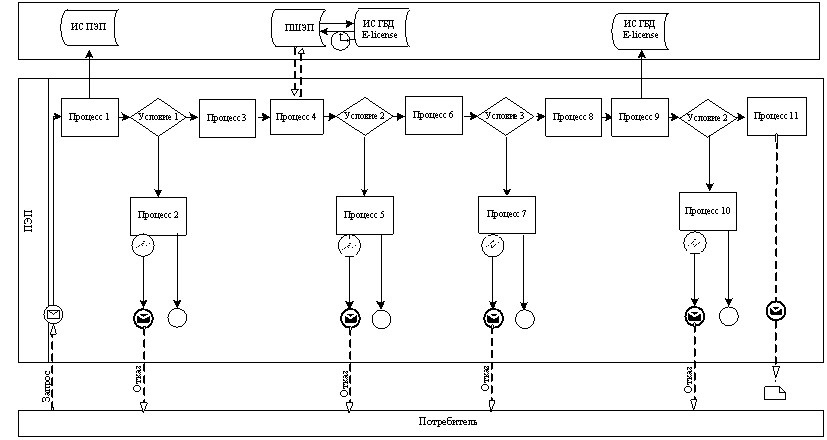  

Диаграмма № 2 функционального взаимодействия при оказании

электронной государственной услуги через услугодателя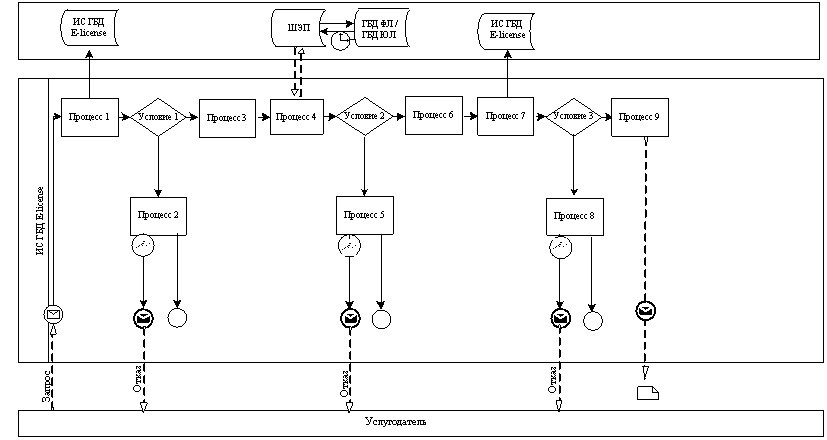  

Условные обозначения: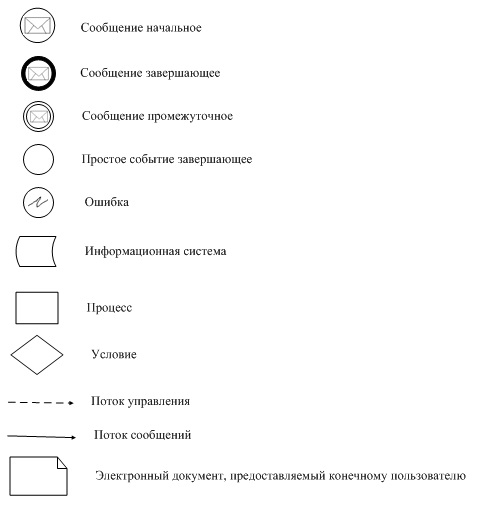 

Приложение 3

к Регламенту электронной государственной услуги

«Выдача лицензии, переоформление, выдача дубликатов

лицензии на осуществление деятельности по производству

(формуляции) пестицидов (ядохимикатов)» 

Форма анкеты для определения показателей

электронной государственной услуги: «качество» и «доступность»

____________________________________________________

(наименование услуги)

      1. Удовлетворены ли Вы качеством процесса и результатом оказания электронной государственной услуги?

      1) не удовлетворен;

      2) частично удовлетворен;

      3) удовлетворен.

      2. Удовлетворены ли Вы качеством информации о порядке оказания электронной государственной услуги?

      1) не удовлетворен;

      2) частично удовлетворен;

      3) удовлетворен.

Утвержден

постановлением акимата

Северо-Казахстанской области

от 20 ноября 2012года № 328 

Регламент 

электронной государственной услуги «Выдача лицензии, переоформление, выдача дубликатов лицензии на осуществление деятельности по реализации пестицидов (ядохимикатов)»

1. Общие положения

      1. Электронная государственная услуга оказывается местным исполнительным органом, уполномоченным в области сельского хозяйства государственным учреждением «Управление сельского хозяйства Северо-Казахстанской области» (далее – услугодатель), по адресу: 150011, Северо-Казахстанская область, город Петропавловск, улица Парковая 57 в, а также через веб-портал «электронного правительства» www.egov.kz или веб-портал «Е-лицензирование» www.elicense.kz.

      2. Электронная государственная услуга оказывается на основании стандарта государственной услуги «Выдача лицензии, переоформление, выдача дубликатов лицензии на осуществление деятельности по реализации пестицидов (ядохимикатов)» (далее – услуга), утвержденного  постановлениемПравительства Республики Казахстан от 31 августа 2012 года № 1108 «Об утверждении стандартов государственных услуг в области сельского хозяйства и внесении изменений в постановление Правительства Республики Казахстан от 20 июля 2010 года № 745 «Об утверждении реестра государственных услуг, оказываемых физическим и юридическим лицам» (далее – Стандарт).

      3. Степень автоматизации электронной государственной услуги: частично автоматизированная.

      4. Вид оказания электронной государственной услуги: транзакционная.

      5. Понятия и сокращения, используемые в настоящем регламенте:

      1) информационная система – система, предназначенная для хранения, обработки, поиска, распространения, передачи и предоставления информации с применением аппаратно–программного комплекса (далее – ИС);

      2) бизнес–идентификационный номер, уникальный номер формируемый для юридического лица (филиала и представительства) и индивидуального предпринимателя, осуществляющего деятельность в виде совместного предпринимательства (далее – БИН);

      3) веб–портал «Е-лицензирование» – информационная система, содержащая сведения о выданных, переоформленных, приостановленных, возобновленных и прекративших действие лицензиях, а также филиалах, представительствах (объектах, пунктах, участках) лицензиата, осуществляющих лицензируемый вид (подвид) деятельности, которая централизованно формирует идентификационный номер лицензий, выдаваемых лицензиарами (далее – ИС ГБД «Е-лицензирование»);

      4) индивидуальный идентификационный номер – уникальный номер, формируемый для физического лица, в том числе индивидуального предпринимателя, осуществляющего деятельность в виде личного предпринимательства (далее – ИИН);

      5) государственная база данных «Физические лица» – информационная система, предназначенная для автоматизированного сбора, хранения и обработки информации, создания Национального реестра индивидуальных идентификационных номеров с целью внедрения единой идентификации физических лиц в Республике Казахстан и предоставления о них актуальных и достоверных сведений органам государственного управления и прочим субъектам в рамках их полномочий и в соответствии с законодательством Республики Казахстан (далее – ГБД ФЛ);

      6) государственная база данных «Юридические лица» - информационная система, предназначенная для автоматизированного сбора, хранения и обработки информации, создания Национального реестра бизнес-идентификационных номеров с целью внедрения единой идентификации юридических лиц в Республике Казахстан и предоставления о них актуальных и достоверных сведений органам государственного управления и прочим субъектам в рамках их полномочий и в соответствии с законодательством Республики Казахстан (далее – ГБД ЮЛ);

      7) Структурно–функциональные единицы (далее - СФЕ) перечень структурных подразделений государственных органов, учреждений или иных организаций, которые участвуют в процессе оказания услуги.

      8) электронная государственная услуга – государственная услуга, оказываемая в электронной форме с применением информационных технологий;

      9) потребитель (получатель) – субъект, обращающийся к информационной системе за получением необходимых ему электронных информационных ресурсов и пользующийся ими;

      10) транзакционная услуга – услуга по предоставлению пользователям электронных информационных ресурсов, требующая взаимного обмена информацией с применением электронной цифровой подписи;

      11) электронный документ – документ, в котором информация представлена в электронно–цифровой форме и удостоверена посредством электронной цифровой подписи.

      12) электронная лицензия – лицензия в форме электронного документа, оформляемая и выдаваемая с использованием информационных технологий, равнозначная лицензии на бумажном носителе;

      13) веб–портал «электронного правительства» – информационная система, представляющая собой единое окно доступа ко всей консолидированной правительственной информации, включая нормативную правовую базу, и к электронным государственным услугам (далее - ПЭП);

      14) платежный шлюз «электронного правительства» – автоматизированная информационная система, предназначенная для обеспечения взаимодействия между информационными системами банков второго уровня, организаций, осуществляющих отдельные виды банковских операций, и «электронного правительства» при осуществлении платежей физических и юридических лиц (далее – ПШЭП);

      15) шлюз «электронного правительства» – информационная система, предназначенная для интеграции информационных систем «электронного правительства» в рамках реализации электронных услуг (далее – ШЭП);

      16) электронная цифровая подпись — набор электронных цифровых символов, созданный средствами электронной цифровой подписи и подтверждающий достоверность электронного документа, его принадлежность и неизменность содержания (далее – ЭЦП); 

2. Порядок деятельности услугодателя по оказанию 

Электронной государственной услуги

      6. Пошаговые действия и решения услугодателя через ПЭП (диаграмма № 1 функционального взаимодействия при оказании электронной государственной услуги) приведены в приложении 2 к настоящему регламенту:

      1) потребитель осуществляет регистрацию на ПЭП с помощью своего регистрационного свидетельства ЭЦП, которое хранится в интернет-браузере компьютера потребителя (осуществляется для незарегистрированных потребителей на ПЭП);

      2) процесс 1 – прикрепление в интернет-браузер компьютера потребителя регистрационного свидетельства ЭЦП, процесс ввода потребителем пароля (процесс авторизации) на ПЭП для получения государственной услуги;

      3) условие 1 – проверка на ПЭП подлинности данных о зарегистрированном потребителе через логин (БИН) и пароль;

      4) процесс 2 – формирование ПЭПом сообщения об отказе в авторизации в связи с имеющимися нарушениями в данных потребителя;

      5) процесс 3 – выбор потребителем услуги, указанной в настоящем регламенте, вывод на экран формы запроса для оказания услуги и заполнение потребителем формы (ввод данных) с учетом ее структуры и форматных требований, прикреплением к форме запроса необходимых документов в электронном виде;

      6) процесс 4 – оплата услуги на ПШЭП, а затем эта информация поступает в ИС ГБД «Е-лицензирование»;

      7) условие 2 – проверка в ИС ГБД «Е-лицензирование» факта оплаты за оказание услуги;

      8) процесс 5 – формирование сообщения об отказе в запрашиваемой услуге, в связи с отсутствием оплаты за оказание услуги в ИС ГБД «Е-лицензирование»;

      9) процесс 6 - выбор потребителем регистрационного свидетельства ЭЦП для удостоверения (подписания) запроса;

      10) условие 3 – проверка на ПЭП срока действия регистрационного свидетельства ЭЦП и отсутствия в списке отозванных (аннулированных) регистрационных свидетельств, а также соответствия идентификационных данных между БИН указанным в запросе, и БИН указанным в регистрационном свидетельстве ЭЦП);

      11) процесс 7 – формирование сообщения об отказе в запрашиваемой услуге в связи с не подтверждением подлинности ЭЦП потребителя;

      12) процесс 8 – удостоверение (подписание) посредством ЭЦП потребителя заполненной формы (введенных данных) запроса на оказание услуги;

      13) процесс 9 – регистрация электронного документа (запроса потребителя) в ИС ГБД «Е-лицензирование» и обработка запроса в ИС ГБД «Е-лицензирование»;

      14) условие 4 – проверка услугодателем соответствия потребителя квалификационным требованиям и основаниям для выдачи лицензии;

      15) процесс 10 – формирование сообщения об отказе в запрашиваемой услуге в связи с имеющимися нарушениями в данных потребителя в ИС ГБД «Е-лицензирование»;

      16) процесс 11 – получение потребителем результата услуги (электронная лицензия), сформированной ПЭПом. Электронный документ формируется с использованием ЭЦП уполномоченного лица услугодателя.

      7. Пошаговые действия и решения через услугодателя (диаграмма № 2 функционального взаимодействия при оказании электронной государственной услуги) приведены в приложении 2 к настоящему регламенту:

      1) процесс 1 – ввод сотрудником услугодателя логина и пароля (процесс авторизации) в ИС ГБД «Е-лицензирование» для оказания государственной услуги;

      2) условие 1 – проверка в ИС ГБД «Е-лицензирование» подлинности данных о зарегистрированном сотруднике услугодателя через логин и пароль;

      3) процесс 2 – формирование ИС ГБД «Е-лицензирование» сообщения об отказе в авторизации в связи с имеющимися нарушениями в данных сотрудника услугодателя;

      4) процесс 3 – выбор сотрудником услугодателя услуги, указанной в настоящем регламенте, вывод на экран формы запроса для оказания услуги и ввод сотрудником услугодателя данных потребителя;

      5) процесс 4 – направление запроса через ШЭП в ГБД ЮЛ о данных потребителя;

      6) условие 2 – проверка наличия данных потребителя в ГБД ЮЛ;

      7) процесс 5 – формирование сообщения о невозможности получения данных в связи с отсутствием данных потребителя в ГБД ЮЛ;

      8) процесс 6 – заполнение формы запроса в части отметки о наличии документов в бумажной форме и сканирование сотрудником услугодателя необходимых документов, предоставленных потребителем, и прикрепление их к форме запроса;

      9) процесс 7 – регистрация запроса в ИС ГБД «Е-лицензирование» и обработка услуги в ИС ГБД «Е-лицензирование»;

      10) условие 3 – проверка услугодателем соответствия потребителя квалификационным требованиям и основаниям для выдачи лицензии;

      11) процесс 8 – формирование сообщения об отказе в запрашиваемой услуге в связи с имеющимися нарушениями в данных потребителя в ИС ГБД «Е-лицензирование»;

      12) процесс 9 – получение потребителем результата услуги (электронная лицензия) сформированной ИС ГБД «Е-лицензирование». Электронный документ формируется с использованием ЭЦП уполномоченного лица услугодателя.

      8. Формы заполнения запроса и ответа на услугу приведены на веб-портале «Е-лицензирование» www.elicense.kz.

      9. Способ проверки потребителя статуса исполнения запроса по электронной государственной услуге: на портале «электронного правительства» в разделе «История получения услуг», а также при обращении в уполномоченный орган.

      10. Необходимую информацию и консультацию по оказанию электронной государственной услуги можно получить по телефону саll–центра: (1414). 

3. Описания порядка взаимодействия в процессе оказания электронной государственной услуги

      11. СФЕ, которые участвуют в процессе оказания электронной государственной услуги - услугодатель.

      12. Текстовое табличное описание последовательности действий (процедур, функций, операций) с указанием срока выполнения каждого действия приведены в приложении 1 к настоящему регламенту.

      13. Диаграмма, отражающая взаимосвязь между логической последовательностью действий (в процессе оказания электронной государственной услуги) в соответствии с их описаниями, приведена в приложении 2 к настоящему регламенту.

      14. Результаты оказания услуги потребителем измеряются показателями качества и доступности в соответствии с приложением 3 к настоящему регламенту.

      15. Требования, предъявляемые к процессу оказания услуги потребителям:

      1) конфиденциальность (защита от несанкционированного получения информации);

      2) целостность (защита от несанкционированного изменения информации);

      3) доступность (защита от несанкционированного удержания информации и ресурсов).

      16. Техническое условие оказания услуги:

      1) выход в Интернет;

      2) наличие ИИН/БИН у лица, которому выдается электронная лицензия;

      3) авторизация ПЭП;

      4) наличие пользователя ЭЦП;

      5) наличие банковской карточки или текущего счета в банке второго уровня.

Приложение 1

к Регламенту электронной государственной услуги

«Выдача лицензии, переоформление, выдача дубликата лицензии на осуществление деятельности

по реализации пестицидов (ядохимикатов)» 

Таблица 1. Описание действий СФЕ через ПЭП 

Таблица 2. Описание действий СФЕ через услугодателя

Приложение 2

к Регламенту электронной государственной услуги

«Выдача лицензии, переоформление,

выдача дубликата лицензии на

осуществление деятельности по реализации

пестицидов (ядохимикатов)» 

Диаграмма № 1 функционального взаимодействия при оказании

электронной государственной услуги через ПЭП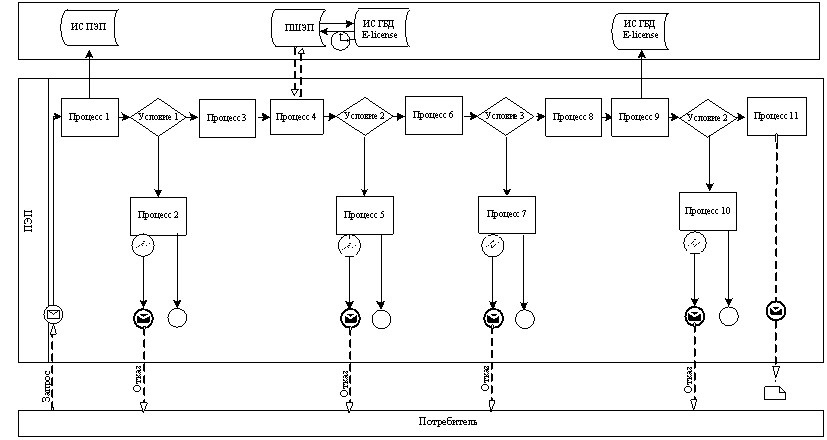  

Диаграмма № 2 функционального взаимодействия при оказании электронной государственной услуги через услугодателя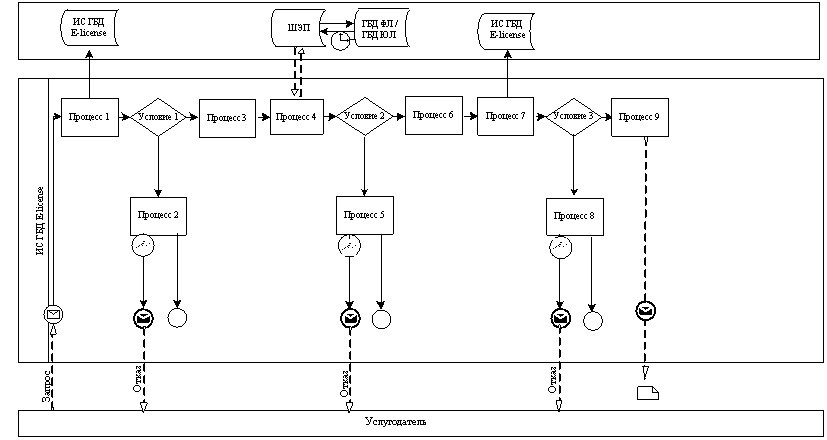  

Условные обозначения: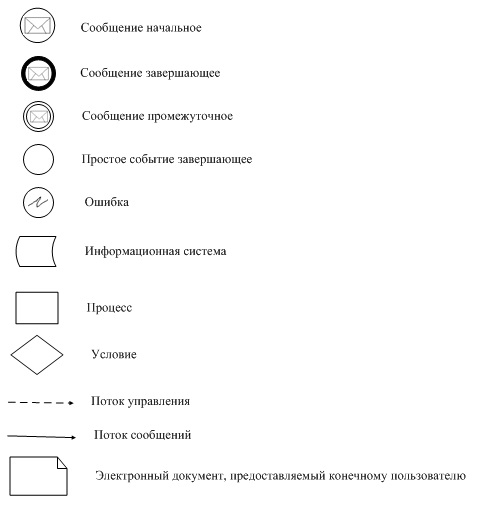 

Приложение 3

к Регламенту электронной государственной услуги

«Выдача лицензии, переоформление, выдача дубликатов

лицензии на осуществление деятельности по реализации

пестицидов (ядохимикатов)» 

Форма анкеты для определения показателей электронной государственной услуги: «качество» и «доступность»

____________________________________________________

(наименование услуги)

      1. Удовлетворены ли Вы качеством процесса и результатом оказания электронной государственной услуги?

      1) не удовлетворен;

      2) частично удовлетворен;

      3) удовлетворен.

      2. Удовлетворены ли Вы качеством информации о порядке оказания электронной государственной услуги?

      1) не удовлетворен;

      2) частично удовлетворен;

      3) удовлетворен.

Утвержден

постановлением акимата

Северо-Казахстанской области

от 20 ноября 2012 года №328 

Регламент

электронной государственной услуги «Выдача лицензии, переоформление, выдача дубликатов лицензии на осуществление деятельности по применению пестицидов (ядохимикатов) аэрозольным и фумигационным способами»

1. Общие положения

      1. Электронная государственная услуга оказывается местным исполнительным органом, уполномоченным в области сельского хозяйства государственным учреждением «Управление сельского хозяйства Северо-Казахстанской области» (далее – услугодатель), по адресу: 150011, Северо-Казахстанская область, город Петропавловск, улица Парковая 57 в, а также через веб-портал «электронного правительства» www.egov.kz или веб-портал «Е-лицензирование» www.elicense.kz.

      2. Электронная государственная услуга оказывается на основании стандарта государственной услуги «Выдача лицензии, переоформление, выдача дубликатов лицензии на осуществление деятельности по применению пестицидов (ядохимикатов) аэрозольным и фумигационным способами» (далее – услуга), утвержденного постановлением Правительства Республики Казахстан от 31 августа 2012 года № 1108 «Об утверждении стандартов государственных услуг в области сельского хозяйства и внесении изменений в постановление Правительства Республики Казахстан от 20 июля 2010 года № 745 «Об утверждении реестра государственных услуг, оказываемых физическим и юридическим лицам» (далее – Стандарт).

      3. Степень автоматизации электронной государственной услуги: частично автоматизированная.

      4. Вид оказания электронной государственной услуги: транзакционная.

      5. Понятия и сокращения, используемые в настоящем регламенте:

      1) информационная система – система, предназначенная для хранения, обработки, поиска, распространения, передачи и предоставления информации с применением аппаратно–программного комплекса (далее – ИС);

      2) бизнес–идентификационный номер, уникальный номер формируемый для юридического лица (филиала и представительства) и индивидуального предпринимателя, осуществляющего деятельность в виде совместного предпринимательства (далее – БИН);

      3) веб–портал «Е-лицензирование» – информационная система, содержащая сведения о выданных, переоформленных, приостановленных, возобновленных и прекративших действие лицензиях, а также филиалах, представительствах (объектах, пунктах, участках) лицензиата, осуществляющих лицензируемый вид (подвид) деятельности, которая централизованно формирует идентификационный номер лицензий, выдаваемых лицензиарами (далее – ИС ГБД «Е-лицензирование»);

      4) индивидуальный идентификационный номер – уникальный номер, формируемый для физического лица, в том числе индивидуального предпринимателя, осуществляющего деятельность в виде личного предпринимательства (далее – ИИН);

      5) государственная база данных «Физические лица» – информационная система, предназначенная для автоматизированного сбора, хранения и обработки информации, создания Национального реестра индивидуальных идентификационных номеров с целью внедрения единой идентификации физических лиц в Республике Казахстан и предоставления о них актуальных и достоверных сведений органам государственного управления и прочим субъектам в рамках их полномочий и в соответствии с законодательством Республики Казахстан (далее – ГБД ФЛ);

      6) государственная база данных «Юридические лица» - информационная система, предназначенная для автоматизированного сбора, хранения и обработки информации, создания Национального реестра бизнес-идентификационных номеров с целью внедрения единой идентификации юридических лиц в Республике Казахстан и предоставления о них актуальных и достоверных сведений органам государственного управления и прочим субъектам в рамках их полномочий и в соответствии с законодательством Республики Казахстан (далее – ГБД ЮЛ);

      7) Структурно–функциональные единицы (далее - СФЕ) перечень структурных подразделений государственных органов, учреждений или иных организаций, которые участвуют в процессе оказания услуги.

      8) электронная государственная услуга – государственная услуга, оказываемая в электронной форме с применением информационных технологий;

      9) потребитель (получатель) – субъект, обращающийся к информационной системе за получением необходимых ему электронных информационных ресурсов и пользующийся ими;

      10) транзакционная услуга – услуга по предоставлению пользователям электронных информационных ресурсов, требующая взаимного обмена информацией с применением электронной цифровой подписи;

      11) электронный документ – документ, в котором информация представлена в электронно–цифровой форме и удостоверена посредством электронной цифровой подписи.

      12) электронная лицензия – лицензия в форме электронного документа, оформляемая и выдаваемая с использованием информационных технологий, равнозначная лицензии на бумажном носителе;

      13) веб–портал «электронного правительства» – информационная система, представляющая собой единое окно доступа ко всей консолидированной правительственной информации, включая нормативную правовую базу, и к электронным государственным услугам (далее - ПЭП);

      14) платежный шлюз «электронного правительства» – автоматизированная информационная система, предназначенная для обеспечения взаимодействия между информационными системами банков второго уровня, организаций, осуществляющих отдельные виды банковских операций, и «электронного правительства» при осуществлении платежей физических и юридических лиц (далее – ПШЭП);

      15) шлюз «электронного правительства» – информационная система, предназначенная для интеграции информационных систем «электронного правительства» в рамках реализации электронных услуг (далее – ШЭП);

      16) электронная цифровая подпись — набор электронных цифровых символов, созданный средствами электронной цифровой подписи и подтверждающий достоверность электронного документа, его принадлежность и неизменность содержания (далее – ЭЦП); 

2. Порядок деятельности услугодателя по оказанию 

Электронной государственной услуги

      6. Пошаговые действия и решения услугодателя через ПЭП (диаграмма № 1 функционального взаимодействия при оказании электронной государственной услуги) приведены в приложении 2 к настоящему регламенту:

      1) потребитель осуществляет регистрацию на ПЭП с помощью своего регистрационного свидетельства ЭЦП, которое хранится в интернет-браузере компьютера потребителя (осуществляется для незарегистрированных потребителей на ПЭП);

      2) процесс 1 – прикрепление в интернет-браузер компьютера потребителя регистрационного свидетельства ЭЦП, процесс ввода потребителем пароля (процесс авторизации) на ПЭП для получения государственной услуги;

      3) условие 1 – проверка на ПЭП подлинности данных о зарегистрированном потребителе через логин (БИН) и пароль;

      4) процесс 2 – формирование ПЭПом сообщения об отказе в авторизации в связи с имеющимися нарушениями в данных потребителя;

      5) процесс 3 – выбор потребителем услуги, указанной в настоящем регламенте, вывод на экран формы запроса для оказания услуги и заполнение потребителем формы (ввод данных) с учетом ее структуры и форматных требований, прикреплением к форме запроса необходимых документов в электронном виде;

      6) процесс 4 – оплата услуги на ПШЭП, а затем эта информация поступает в ИС ГБД «Е-лицензирование»;

      7) условие 2 – проверка в ИС ГБД «Е-лицензирование» факта оплаты за оказание услуги;

      8) процесс 5 – формирование сообщения об отказе в запрашиваемой услуге, в связи с отсутствием оплаты за оказание услуги в ИС ГБД «Е-лицензирование»;

      9) процесс 6 - выбор потребителем регистрационного свидетельства ЭЦП для удостоверения (подписания) запроса;

      10) условие 3 – проверка на ПЭП срока действия регистрационного свидетельства ЭЦП и отсутствия в списке отозванных (аннулированных) регистрационных свидетельств, а также соответствия идентификационных данных между БИН указанным в запросе, и БИН указанным в регистрационном свидетельстве ЭЦП);

      11) процесс 7 – формирование сообщения об отказе в запрашиваемой услуге в связи с не подтверждением подлинности ЭЦП потребителя;

      12) процесс 8 – удостоверение (подписание) посредством ЭЦП потребителя заполненной формы (введенных данных) запроса на оказание услуги;

      13) процесс 9 – регистрация электронного документа (запроса потребителя) в ИС ГБД «Е-лицензирование» и обработка запроса в ИС ГБД «Е-лицензирование»;

      14) условие 4 – проверка услугодателем соответствия потребителя квалификационным требованиям и основаниям для выдачи лицензии;

      15) процесс 10 – формирование сообщения об отказе в запрашиваемой услуге в связи с имеющимися нарушениями в данных потребителя в ИС ГБД «Е-лицензирование»;

      16) процесс 11 – получение потребителем результата услуги (электронная лицензия), сформированной ПЭПом. Электронный документ формируется с использованием ЭЦП уполномоченного лица услугодателя.

      7. Пошаговые действия и решения через услугодателя (диаграмма № 2 функционального взаимодействия при оказании электронной государственной услуги) приведены в приложении 2 к настоящему регламенту:

      1) процесс 1 – ввод сотрудником услугодателя логина и пароля (процесс авторизации) в ИС ГБД «Е-лицензирование» для оказания государственной услуги;

      2) условие 1 – проверка в ИС ГБД «Е-лицензирование» подлинности данных о зарегистрированном сотруднике услугодателя через логин и пароль;

      3) процесс 2 – формирование ИС ГБД «Е-лицензирование» сообщения об отказе в авторизации в связи с имеющимися нарушениями в данных сотрудника услугодателя;

      4) процесс 3 – выбор сотрудником услугодателя услуги, указанной в настоящем регламенте, вывод на экран формы запроса для оказания услуги и ввод сотрудником услугодателя данных потребителя;

      5) процесс 4 – направление запроса через ШЭП в ГБД ЮЛ о данных потребителя;

      6) условие 2 – проверка наличия данных потребителя в ГБД ЮЛ;

      7) процесс 5 – формирование сообщения о невозможности получения данных в связи с отсутствием данных потребителя в ГБД ЮЛ;

      8) процесс 6 – заполнение формы запроса в части отметки о наличии документов в бумажной форме и сканирование сотрудником услугодателя необходимых документов, предоставленных потребителем, и прикрепление их к форме запроса;

      9) процесс 7 – регистрация запроса в ИС ГБД «Е-лицензирование» и обработка услуги в ИС ГБД «Е-лицензирование»;

      10) условие 3 – проверка услугодателем соответствия потребителя квалификационным требованиям и основаниям для выдачи лицензии;

      11) процесс 8 – формирование сообщения об отказе в запрашиваемой услуге в связи с имеющимися нарушениями в данных потребителя в ИС ГБД «Е-лицензирование»;

      12) процесс 9 – получение потребителем результата услуги (электронная лицензия) сформированной ИС ГБД «Е-лицензирование». Электронный документ формируется с использованием ЭЦП уполномоченного лица услугодателя.

      8. Формы заполнения запроса и ответа на услугу приведены на веб-портале «Е-лицензирование» www.elicense.kz.

      9. Способ проверки потребителя статуса исполнения запроса по электронной государственной услуге: на портале «электронного правительства» в разделе «История получения услуг», а также при обращении в уполномоченный орган.

      10. Необходимую информацию и консультацию по оказанию электронной государственной услуги можно получить по телефону саll–центра: (1414). 

3. Описания порядка взаимодействия в процессе оказания 

электронной государственной услуги

      11. СФЕ, которые участвуют в процессе оказания электронной государственной услуги - услугодатель.

      12. Текстовое табличное описание последовательности действий (процедур, функций, операций) с указанием срока выполнения каждого действия приведены в приложении 1 к настоящему регламенту.

      13. Диаграмма, отражающая взаимосвязь между логической последовательностью действий (в процессе оказания электронной государственной услуги) в соответствии с их описаниями, приведена в приложении 2 к настоящему регламенту.

      14. Результаты оказания услуги потребителем измеряются показателями качества и доступности в соответствии с приложением 3 к настоящему регламенту.

      15. Требования, предъявляемые к процессу оказания услуги потребителям:

      1) конфиденциальность (защита от несанкционированного получения информации);

      2) целостность (защита от несанкционированного изменения информации);

      3) доступность (защита от несанкционированного удержания информации и ресурсов).

      16. Техническое условие оказания услуги:

      1) выход в Интернет;

      2) наличие ИИН/БИН у лица, которому выдается электронная лицензия;

      3) авторизация ПЭП;

      4) наличие пользователя ЭЦП;

      5) наличие банковской карточки или текущего счета в банке второго уровня.

Приложение 1

к Регламенту электронной государственной услуги

«Выдача лицензии, переоформление, выдача

дубликатов лицензии на осуществление

деятельности по применению пестицидов

(ядохимикатов) аэрозольным и

фумигационным способами» 

Таблица 1. Описание действий СФЕ через ПЭП 

Таблица2.Описание действий СФЕ через услугодател

Приложение 2

к Регламенту электронной государственной услуги

«Выдача лицензии, переоформление, выдача дубликатов

лицензии на осуществление деятельности по

применению пестицидов (ядохимикатов)

аэрозольным и фумигационным способами» 

Диаграмма № 1 функционального взаимодействия при оказании

электронной государственной услуги через ПЭП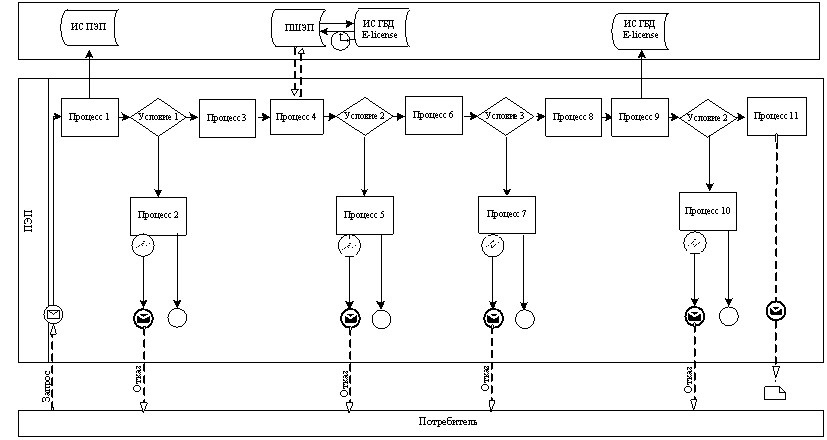  

Диаграмма № 2 функционального взаимодействия при оказании

электронной государственной услуги через услугодателя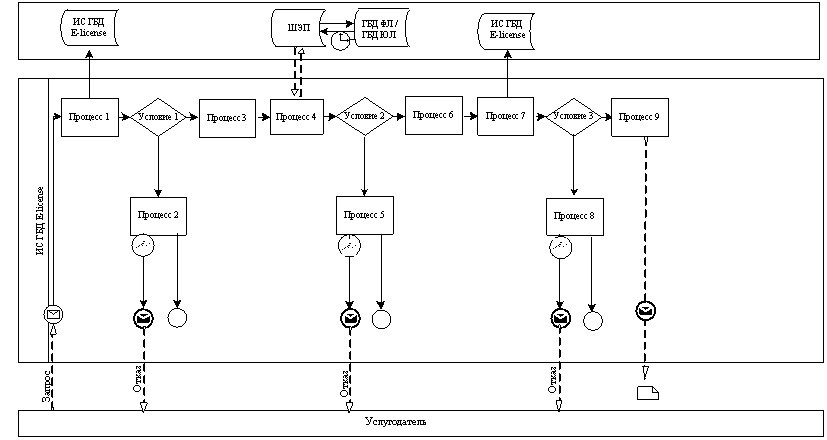  

Условные обозначения: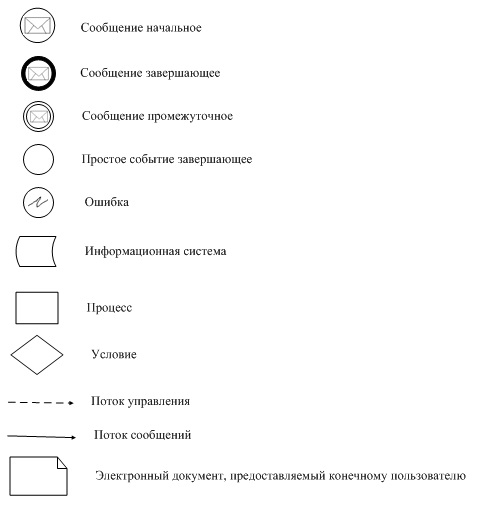 

Приложение 3

к Регламенту электронной государственной услуги

«Выдача лицензии, переоформление, выдача дубликатов

лицензии на осуществление деятельности по применению

пестицидов (ядохимикатов) аэрозольным и фумигационным способами» 

Форма анкеты для определения показателей

электронной государственной услуги: «качество» и «доступность»____________________________________________________

(наименование услуги)

      1. Удовлетворены ли Вы качеством процесса и результатом оказания электронной государственной услуги?

      1) не удовлетворен;

      2) частично удовлетворен;

      3) удовлетворен.

      2. Удовлетворены ли Вы качеством информации о порядке оказания электронной государственной услуги?

      1) не удовлетворен;

      2) частично удовлетворен;

      3) удовлетворен.

Утвержден

постановлением акимата

Северо-Казахстанской области

от 20 ноября 2012 года № 328 

Регламент

электронной государственной услуги «Выдача лицензии, переоформление, выдача дубликатов лицензии на оказание услуг по складской деятельности с выдачей зерновых расписок»

1. Общие положения

      1. Электронная государственная услуга оказывается местным исполнительным органом, уполномоченным в области сельского хозяйства государственным учреждением «Управление сельского хозяйства Северо-Казахстанской области» (далее – услугодатель), по адресу: 150011, Северо-Казахстанская область, город Петропавловск, улица Парковая 57 в, а также через веб-портал «электронного правительства» www.egov.kz или веб-портал «Е-лицензирование» www.elicense.kz.

      2. Электронная государственная услуга оказывается на основании стандарта государственной услуги «Выдача лицензии, переоформление, выдача дубликатов лицензии на оказание услуг по складской деятельности с выдачей зерновых расписок» (далее – услуга), утвержденного постановлением Правительства Республики Казахстан от 31 августа 2012 года № 1108 «Об утверждении стандартов государственных услуг в области сельского хозяйства и внесении изменений в постановление Правительства Республики Казахстан от 20 июля 2010 года № 745 «Об утверждении реестра государственных услуг, оказываемых физическим и юридическим лицам» (далее – Стандарт).

      3. Степень автоматизации электронной государственной услуги: частично автоматизированная.

      4. Вид оказания электронной государственной услуги: транзакционная.

      5. Понятия и сокращения, используемые в настоящем регламенте:

      1) информационная система – система, предназначенная для хранения, обработки, поиска, распространения, передачи и предоставления информации с применением аппаратно–программного комплекса (далее – ИС);

      2) бизнес–идентификационный номер, уникальный номер формируемый для юридического лица (филиала и представительства) и индивидуального предпринимателя, осуществляющего деятельность в виде совместного предпринимательства (далее – БИН);

      3) веб–портал «Е-лицензирование» – информационная система, содержащая сведения о выданных, переоформленных, приостановленных, возобновленных и прекративших действие лицензиях, а также филиалах, представительствах (объектах, пунктах, участках) лицензиата, осуществляющих лицензируемый вид (подвид) деятельности, которая централизованно формирует идентификационный номер лицензий, выдаваемых лицензиарами (далее – ИС ГБД «Е-лицензирование»);

      4) государственная база данных «Юридические лица» - информационная система, предназначенная для автоматизированного сбора, хранения и обработки информации, создания Национального реестра бизнес-идентификационных номеров с целью внедрения единой идентификации юридических лиц в Республике Казахстан и предоставления о них актуальных и достоверных сведений органам государственного управления и прочим субъектам в рамках их полномочий и в соответствии с законодательством Республики Казахстан (далее – ГБД ЮЛ);

      5) Структурно–функциональные единицы (далее - СФЕ) перечень структурных подразделений государственных органов, учреждений или иных организаций, которые участвуют в процессе оказания услуги.

      6) электронная государственная услуга – государственная услуга, оказываемая в электронной форме с применением информационных технологий;

      7) потребитель (получатель) – субъект, обращающийся к информационной системе за получением необходимых ему электронных информационных ресурсов и пользующийся ими;

      8) транзакционная услуга – услуга по предоставлению пользователям электронных информационных ресурсов, требующая взаимного обмена информацией с применением электронной цифровой подписи;

      9) электронный документ – документ, в котором информация представлена в электронно–цифровой форме и удостоверена посредством электронной цифровой подписи.

      10) электронная лицензия – лицензия в форме электронного документа, оформляемая и выдаваемая с использованием информационных технологий, равнозначная лицензии на бумажном носителе;

      11) веб–портал «электронного правительства» – информационная система, представляющая собой единое окно доступа ко всей консолидированной правительственной информации, включая нормативную правовую базу, и к электронным государственным услугам (далее – ПЭП);

      12) платежный шлюз «электронного правительства» – автоматизированная информационная система, предназначенная для обеспечения взаимодействия между информационными системами банков второго уровня, организаций, осуществляющих отдельные виды банковских операций, и «электронного правительства» при осуществлении платежей физических и юридических лиц (далее – ПШЭП);

      13) шлюз «электронного правительства» – информационная система, предназначенная для интеграции информационных систем «электронного правительства» в рамках реализации электронных услуг (далее – ШЭП);

      14) электронная цифровая подпись — набор электронных цифровых символов, созданный средствами электронной цифровой подписи и подтверждающий достоверность электронного документа, его принадлежность и неизменность содержания (далее – ЭЦП); 

2. Порядок деятельности услугодателя по оказанию

Электронной государственной услуги

      6. Пошаговые действия и решения услугодателя через ПЭП (диаграмма № 1 функционального взаимодействия при оказании электронной государственной услуги) приведены в приложении 2 к настоящему регламенту:

      1) потребитель осуществляет регистрацию на ПЭП с помощью своего регистрационного свидетельства ЭЦП, которое хранится в интернет-браузере компьютера потребителя (осуществляется для незарегистрированных потребителей на ПЭП);

      2) процесс 1 – прикрепление в интернет-браузер компьютера потребителя регистрационного свидетельства ЭЦП, процесс ввода потребителем пароля (процесс авторизации) на ПЭП для получения государственной услуги;

      3) условие 1 – проверка на ПЭП подлинности данных о зарегистрированном потребителе через логин (БИН) и пароль;

      4) процесс 2 – формирование ПЭПом сообщения об отказе в авторизации в связи с имеющимися нарушениями в данных потребителя;

      5) процесс 3 – выбор потребителем услуги, указанной в настоящем регламенте, вывод на экран формы запроса для оказания услуги и заполнение потребителем формы (ввод данных) с учетом ее структуры и форматных требований, прикреплением к форме запроса необходимых документов в электронном виде;

      6) процесс 4 – оплата услуги на ПШЭП, а затем эта информация поступает в ИС ГБД «Е-лицензирование»;

      7) условие 2 – проверка в ИС ГБД «Е-лицензирование» факта оплаты за оказание услуги;

      8) процесс 5 – формирование сообщения об отказе в запрашиваемой услуге, в связи с отсутствием оплаты за оказание услуги в ИС ГБД «Е-лицензирование»;

      9) процесс 6 - выбор потребителем регистрационного свидетельства ЭЦП для удостоверения (подписания) запроса;

      10) условие 3 – проверка на ПЭП срока действия регистрационного свидетельства ЭЦП и отсутствия в списке отозванных (аннулированных) регистрационных свидетельств, а также соответствия идентификационных данных между БИН указанным в запросе, и БИН указанным в регистрационном свидетельстве ЭЦП);

      11) процесс 7 – формирование сообщения об отказе в запрашиваемой услуге в связи с не подтверждением подлинности ЭЦП потребителя;

      12) процесс 8 – удостоверение (подписание) посредством ЭЦП потребителя заполненной формы (введенных данных) запроса на оказание услуги;

      13) процесс 9 – регистрация электронного документа (запроса потребителя) в ИС ГБД «Е-лицензирование» и обработка запроса в ИС ГБД «Е-лицензирование»;

      14) условие 4 – проверка услугодателем соответствия потребителя квалификационным требованиям и основаниям для выдачи лицензии;

      15) процесс 10 – формирование сообщения об отказе в запрашиваемой услуге в связи с имеющимися нарушениями в данных потребителя в ИС ГБД «Е-лицензирование»;

      16) процесс 11 – получение потребителем результата услуги (электронная лицензия), сформированной ПЭПом. Электронный документ формируется с использованием ЭЦП уполномоченного лица услугодателя.

      7. Пошаговые действия и решения через услугодателя (диаграмма № 2 функционального взаимодействия при оказании электронной государственной услуги) приведены в приложении 2 к настоящему регламенту:

      1) процесс 1 – ввод сотрудником услугодателя логина и пароля (процесс авторизации) в ИС ГБД «Е-лицензирование» для оказания государственной услуги;

      2) условие 1 – проверка в ИС ГБД «Е-лицензирование» подлинности данных о зарегистрированном сотруднике услугодателя через логин и пароль;

      3) процесс 2 – формирование ИС ГБД «Е-лицензирование» сообщения об отказе в авторизации в связи с имеющимися нарушениями в данных сотрудника услугодателя;

      4) процесс 3 – выбор сотрудником услугодателя услуги, указанной в настоящем регламенте, вывод на экран формы запроса для оказания услуги и ввод сотрудником услугодателя данных потребителя;

      5) процесс 4 – направление запроса через ШЭП в ГБД ЮЛ о данных потребителя;

      6) условие 2 – проверка наличия данных потребителя в ГБД ЮЛ;

      7) процесс 5 – формирование сообщения о невозможности получения данных в связи с отсутствием данных потребителя в ГБД ЮЛ;

      8) процесс 6 – заполнение формы запроса в части отметки о наличии документов в бумажной форме и сканирование сотрудником услугодателя необходимых документов, предоставленных потребителем, и прикрепление их к форме запроса;

      9) процесс 7 – регистрация запроса в ИС ГБД «Е-лицензирование» и обработка услуги в ИС ГБД «Е-лицензирование»;

      10) условие 3 – проверка услугодателем соответствия потребителя квалификационным требованиям и основаниям для выдачи лицензии;

      11) процесс 8 – формирование сообщения об отказе в запрашиваемой услуге в связи с имеющимися нарушениями в данных потребителя в ИС ГБД «Е-лицензирование»;

      12) процесс 9 – получение потребителем результата услуги (электронная лицензия) сформированной ИС ГБД «Е-лицензирование». Электронный документ формируется с использованием ЭЦП уполномоченного лица услугодателя.

      8. Формы заполнения запроса и ответа на услугу приведены на веб-портале «Е-лицензирование» www.elicense.kz.

      9. Способ проверки потребителя статуса исполнения запроса по электронной государственной услуге: на портале «электронного правительства» в разделе «История получения услуг», а также при обращении в уполномоченный орган.

      10. Необходимую информацию и консультацию по оказанию электронной государственной услуги можно получить по телефону саll–центра: (1414). 

3. Описания порядка взаимодействия в процессе оказания электронной государственной услуги

      11. СФЕ, которые участвуют в процессе оказания электронной государственной услуги - услугодатель.

      12. Текстовое табличное описание последовательности действий (процедур, функций, операций) с указанием срока выполнения каждого действия приведены в приложении 1 к настоящему регламенту.

      13. Диаграмма, отражающая взаимосвязь между логической последовательностью действий (в процессе оказания электронной государственной услуги) в соответствии с их описаниями, приведена в приложении 2 к настоящему регламенту.

      14. Результаты оказания услуги потребителем измеряются показателями качества и доступности в соответствии с приложением 3 к настоящему регламенту.

      15. Требования, предъявляемые к процессу оказания услуги потребителям:

      1) конфиденциальность (защита от несанкционированного получения информации);

      2) целостность (защита от несанкционированного изменения информации);

      3) доступность (защита от несанкционированного удержания информации и ресурсов).

      16. Техническое условие оказания услуги:

      1) выход в Интернет;

      2) наличие БИН у лица, которому выдается электронная лицензия

      3) авторизация ПЭП;

      4) наличие пользователя ЭЦП;

      5) наличие банковской карточки или текущего счета в банке второго уровня.

Приложение 1

к Регламенту электронной государственной услуги

«Выдача лицензии, переоформление, выдача дубликатов лицензии на оказание услуг по складской деятельности с выдачей зерновых расписок» 

Таблица 1. Описание действий СФЕ через ПЭП 

Таблица2.Описание действий СФЕ через услугодател

Приложение 2

к Регламенту электронной государственной услуги

«Выдача лицензии, переоформление, выдача дубликатов лицензии на оказание услуг по складской деятельности с выдачей зерновых расписок» 

Диаграмма № 1 функционального взаимодействия при оказании

электронной государственной услуги через ПЭП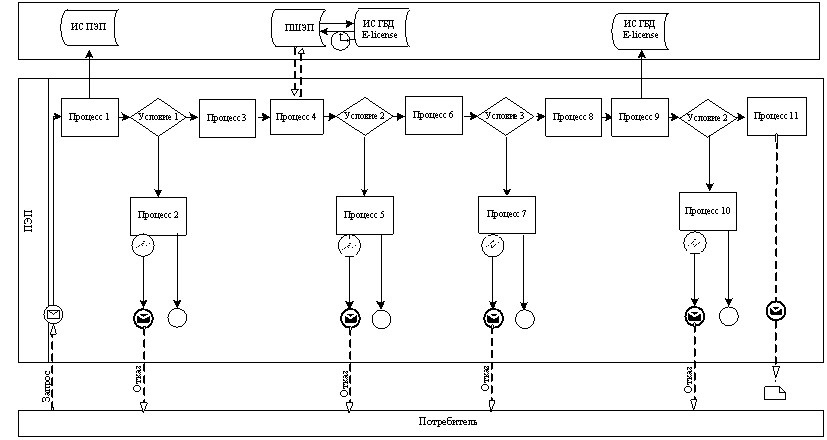  

Диаграмма № 2 функционального взаимодействия при оказании

электронной государственной услуги через услугодателя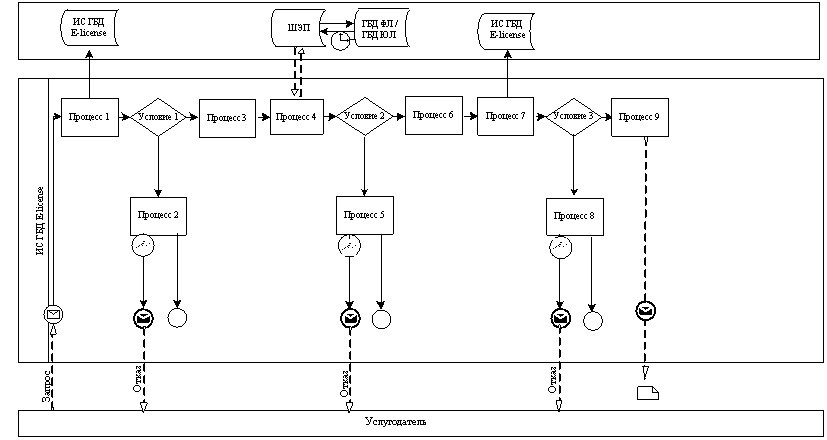  

Условные обозначения: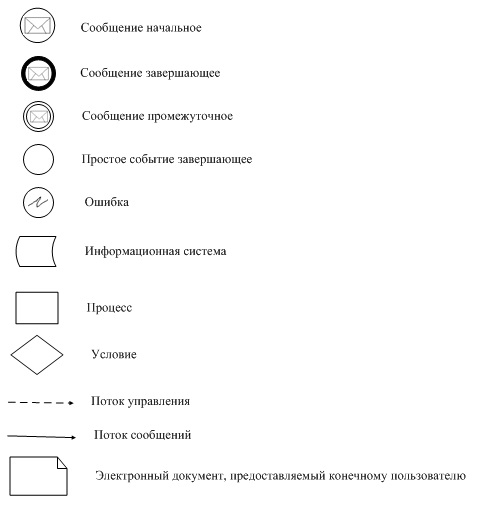 

Приложение 3

к Регламенту электронной государственной услуги

«Выдача лицензии, переоформление, выдача дубликатов лицензии на оказание услуг по складской деятельности с выдачей зерновых расписок» 

Форма анкеты для определения показателей

электронной государственной услуги: «качество» и «доступность»____________________________________________________

(наименование услуги)

      1. Удовлетворены ли Вы качеством процесса и результатом оказания электронной государственной услуги?

      1) не удовлетворен;

      2) частично удовлетворен;

      3) удовлетворен.

      2. Удовлетворены ли Вы качеством информации о порядке оказания электронной государственной услуги?

      1) не удовлетворен;

      2) частично удовлетворен;

      3) удовлетворен.

Утвержден

постановлением акимата

Северо-Казахстанской области

от 20 ноября 2012 года №328 

Регламент

электронной государственной услуги «Выдача лицензии,

переоформление, выдача дубликатов лицензии для занятия

деятельностью в области ветеринарии»

1. Общие положения

      1. Электронная государственная услуга оказывается местным исполнительным органом, уполномоченным в области сельского хозяйства государственным учреждением «Управление сельского хозяйства Северо-Казахстанской области» (далее – услугодатель), по адресу: 150011, Северо-Казахстанская область, город Петропавловск, улица Парковая 57 в, а также через веб-портал «электронного правительства» www.egov.kz или веб-портал «Е-лицензирование» www.elicense.kz.

      2. Электронная государственная услуга оказывается на основании стандарта государственной услуги «Выдача лицензии, переоформление, выдача дубликатов лицензии для занятия деятельностью в области ветеринарии» (далее – услуга), утвержденного постановлением Правительства Республики Казахстан от 31 августа 2012 года № 1108 «Об утверждении стандартов государственных услуг в области сельского хозяйства и внесении изменений в постановление Правительства Республики Казахстан от 20 июля 2010 года № 745 «Об утверждении реестра государственных услуг, оказываемых физическим и юридическим лицам» (далее – Стандарт).

      3. Степень автоматизации электронной государственной услуги: частично автоматизированная.

      4. Вид оказания электронной государственной услуги: транзакционная.

      5. Понятия и сокращения, используемые в настоящем регламенте:

      1) информационная система – система, предназначенная для хранения, обработки, поиска, распространения, передачи и предоставления информации с применением аппаратно–программного комплекса (далее – ИС);

      2) бизнес–идентификационный номер, уникальный номер формируемый для юридического лица (филиала и представительства) и индивидуального предпринимателя, осуществляющего деятельность в виде совместного предпринимательства (далее – БИН);

      3) веб–портал «Е-лицензирование» – информационная система, содержащая сведения о выданных, переоформленных, приостановленных, возобновленных и прекративших действие лицензиях, а также филиалах, представительствах (объектах, пунктах, участках) лицензиата, осуществляющих лицензируемый вид (подвид) деятельности, которая централизованно формирует идентификационный номер лицензий, выдаваемых лицензиарами (далее – ИС ГБД «Е-лицензирование»);

      4) индивидуальный идентификационный номер – уникальный номер, формируемый для физического лица, в том числе индивидуального предпринимателя, осуществляющего деятельность в виде личного предпринимательства (далее – ИИН);

      5) государственная база данных «Физические лица» – информационная система, предназначенная для автоматизированного сбора, хранения и обработки информации, создания Национального реестра индивидуальных идентификационных номеров с целью внедрения единой идентификации физических лиц в Республике Казахстан и предоставления о них актуальных и достоверных сведений органам государственного управления и прочим субъектам в рамках их полномочий и в соответствии с законодательством Республики Казахстан (далее – ГБД ФЛ);

      6) государственная база данных «Юридические лица» - информационная система, предназначенная для автоматизированного сбора, хранения и обработки информации, создания Национального реестра бизнес-идентификационных номеров с целью внедрения единой идентификации юридических лиц в Республике Казахстан и предоставления о них актуальных и достоверных сведений органам государственного управления и прочим субъектам в рамках их полномочий и в соответствии с законодательством Республики Казахстан (далее – ГБД ЮЛ);

      7) Структурно–функциональные единицы (далее - СФЕ) перечень структурных подразделений государственных органов, учреждений или иных организаций, которые участвуют в процессе оказания услуги.

      8) электронная государственная услуга – государственная услуга, оказываемая в электронной форме с применением информационных технологий;

      9) потребитель (получатель)– субъект, обращающийся к информационной системе за получением необходимых ему электронных информационных ресурсов и пользующийся ими;

      10) транзакционная услуга – услуга по предоставлению пользователям электронных информационных ресурсов, требующая взаимного обмена информацией с применением электронной цифровой подписи;

      11) электронный документ – документ, в котором информация представлена в электронно–цифровой форме и удостоверена посредством электронной цифровой подписи.

      12) электронная лицензия – лицензия в форме электронного документа, оформляемая и выдаваемая с использованием информационных технологий, равнозначная лицензии на бумажном носителе;

      13) веб–портал «электронного правительства» – информационная система, представляющая собой единое окно доступа ко всей консолидированной правительственной информации, включая нормативную правовую базу, и к электронным государственным услугам;

      14) платежный шлюз «электронного правительства» – автоматизированная информационная система, предназначенная для обеспечения взаимодействия между информационными системами банков второго уровня, организаций, осуществляющих отдельные виды банковских операций, и «электронного правительства» при осуществлении платежей физических и юридических лиц (далее – ПШЭП);

      15) шлюз «электронного правительства» – информационная система, предназначенная для интеграции информационных систем «электронного правительства» в рамках реализации электронных услуг (далее – ШЭП);

      16) электронная цифровая подпись — набор электронных цифровых символов, созданный средствами электронной цифровой подписи и подтверждающий достоверность электронного документа, его принадлежность и неизменность содержания (далее – ЭЦП); 

2. Порядок деятельности услугодателя по оказанию

Электронной государственной услуги

      6. Пошаговые действия и решения услугодателя через ПЭП (диаграмма № 1 функционального взаимодействия при оказании электронной государственной услуги) приведены в приложении 2 к настоящему регламенту:

      1) потребитель осуществляет регистрацию на ПЭП с помощью своего регистрационного свидетельства ЭЦП, которое хранится в интернет-браузере компьютера потребителя (осуществляется для незарегистрированных потребителей на ПЭП);

      2) процесс 1 – прикрепление в интернет-браузер компьютера потребителя регистрационного свидетельства ЭЦП, процесс ввода потребителем пароля (процесс авторизации) на ПЭП для получения государственной услуги;

      3) условие 1 – проверка на ПЭП подлинности данных о зарегистрированном потребителе через логин (БИН) и пароль;

      4) процесс 2 – формирование ПЭПом сообщения об отказе в авторизации в связи с имеющимися нарушениями в данных потребителя;

      5) процесс 3 – выбор потребителем услуги, указанной в настоящем регламенте, вывод на экран формы запроса для оказания услуги и заполнение потребителем формы (ввод данных) с учетом ее структуры и форматных требований, прикреплением к форме запроса необходимых документов в электронном виде;

      6) процесс 4 – оплата услуги на ПШЭП, а затем эта информация поступает в ИС ГБД «Е-лицензирование»;

      7) условие 2 – проверка в ИС ГБД «Е-лицензирование» факта оплаты за оказание услуги;

      8) процесс 5 – формирование сообщения об отказе в запрашиваемой услуге, в связи с отсутствием оплаты за оказание услуги в ИС ГБД «Е-лицензирование»;

      9) процесс 6 - выбор потребителем регистрационного свидетельства ЭЦП для удостоверения (подписания) запроса;

      10) условие 3 – проверка на ПЭП срока действия регистрационного свидетельства ЭЦП и отсутствия в списке отозванных (аннулированных) регистрационных свидетельств, а также соответствия идентификационных данных между ИИН/БИН указанным в запросе, и ИИН/БИН указанным в регистрационном свидетельстве ЭЦП);

      11) процесс 7 – формирование сообщения об отказе в запрашиваемой услуге в связи с не подтверждением подлинности ЭЦП потребителя;

      12) процесс 8 – удостоверение (подписание) посредством ЭЦП потребителя заполненной формы (введенных данных) запроса на оказание услуги;

      13) процесс 9 – регистрация электронного документа (запроса потребителя) в ИС ГБД «Е-лицензирование» и обработка запроса в ИС ГБД «Е-лицензирование»;

      14) условие 4 – проверка услугодателем соответствия потребителя квалификационным требованиям и основаниям для выдачи лицензии;

      15) процесс 10 – формирование сообщения об отказе в запрашиваемой услуге в связи с имеющимися нарушениями в данных потребителя в ИС ГБД «Е-лицензирование»;

      16) процесс 11 – получение потребителем результата услуги (электронная лицензия), сформированной ПЭПом. Электронный документ формируется с использованием ЭЦП уполномоченного лица услугодателя.

      7. Пошаговые действия и решения через услугодателя (диаграмма № 2 функционального взаимодействия при оказании электронной государственной услуги) приведены в приложении 2 к настоящему регламенту:

      1) процесс 1 – ввод сотрудником услугодателя логина и пароля (процесс авторизации) в ИС ГБД «Е-лицензирование» для оказания государственной услуги;

      2) условие 1 – проверка в ИС ГБД «Е-лицензирование» подлинности данных о зарегистрированном сотруднике услугодателя через логин и пароль;

      3) процесс 2 – формирование ИС ГБД «Е-лицензирование» сообщения об отказе в авторизации в связи с имеющимися нарушениями в данных сотрудника услугодателя;

      4) процесс 3 – выбор сотрудником услугодателя услуги, указанной в настоящем регламенте, вывод на экран формы запроса для оказания услуги и ввод сотрудником услугодателя данных потребителя;

      5) процесс 4 – направление запроса через ШЭП в ГБД ЮЛ о данных потребителя;

      6) условие 2 – проверка наличия данных потребителя в ГБД ЮЛ;

      7) процесс 5 – формирование сообщения о невозможности получения данных в связи с отсутствием данных потребителя в ГБД ЮЛ;

      8) процесс 6 – заполнение формы запроса в части отметки о наличии документов в бумажной форме и сканирование сотрудником услугодателя необходимых документов, предоставленных потребителем, и прикрепление их к форме запроса;

      9) процесс 7 – регистрация запроса в ИС ГБД «Е-лицензирование» и обработка услуги в ИС ГБД «Е-лицензирование»;

      10) условие 3 – проверка услугодателем соответствия потребителя квалификационным требованиям и основаниям для выдачи лицензии;

      11) процесс 8 – формирование сообщения об отказе в запрашиваемой услуге в связи с имеющимися нарушениями в данных потребителя в ИС ГБД «Е-лицензирование»;

      12) процесс 9 – получение потребителем результата услуги (электронная лицензия) сформированной ИС ГБД «Е-лицензирование». Электронный документ формируется с использованием ЭЦП уполномоченного лица услугодателя.

      8. Формы заполнения запроса и ответа на услугу приведены веб-портал «Е-лицензирование» www.elicense.kz.

      9. Способ проверки потребителя статуса исполнения запроса по электронной государственной услуге: на портале «электронного правительства» в разделе «История получения услуг», а также при обращении в уполномоченный орган.

      10. Необходимую информацию и консультацию по оказанию электронной государственной услуги можно получить по телефону саll–центра: (1414). 

3. Описание порядка действий (взаимодействия) в процессе оказания электронной государственной услуги»

      11. СФЕ, которые участвуют в процессе оказания электронной государственной услуги - услугодатель.

      12. Текстовое табличное описание последовательности действий (процедур, функций, операций) с указанием срока выполнения каждого действия приведены в приложении 1 к настоящему регламенту.

      13. Диаграмма, отражающая взаимосвязь между логической последовательностью действий (в процессе оказания электронной государственной услуги) в соответствии с их описаниями, приведена в приложении 2 к настоящему регламенту.

      14. Результаты оказания услуги потребителем измеряются показателями качества и доступности в соответствии с приложением 3 к настоящему регламенту.

      15. Требования, предъявляемые к процессу оказания услуги потребителям:

      1) конфиденциальность (защита от несанкционированного получения информации);

      2) целостность (защита от несанкционированного изменения информации);

      3) доступность (защита от несанкционированного удержания информации и ресурсов).

      16. Техническое условие оказания услуги:

      1) выход в Интернет;

      2) наличие ИИН/БИН у лица, которому выдается электронная лицензия;

      3) авторизация ПЭП;

      4) наличие пользователя ЭЦП;

      5) наличие банковской карточки или текущего счета в банке второго уровня.

      

Приложение 1

к Регламенту электронной государственной услуги

«Выдача лицензии, переоформление,

выдача дубликатов лицензии для занятия деятельностью

в области ветеринарии» 

Таблица 1. Описание действий СФЕ через ПЭП 

Таблица2. Описание действий СФЕ через услугодател

Приложение 2

к Регламенту электронной государственной услуги

«Выдача лицензии, переоформление,

выдача дубликатов лицензии для занятия деятельностью

в области ветеринарии» 

Диаграмма № 1 функционального взаимодействия при оказании

электронной государственной услуги через ПЭП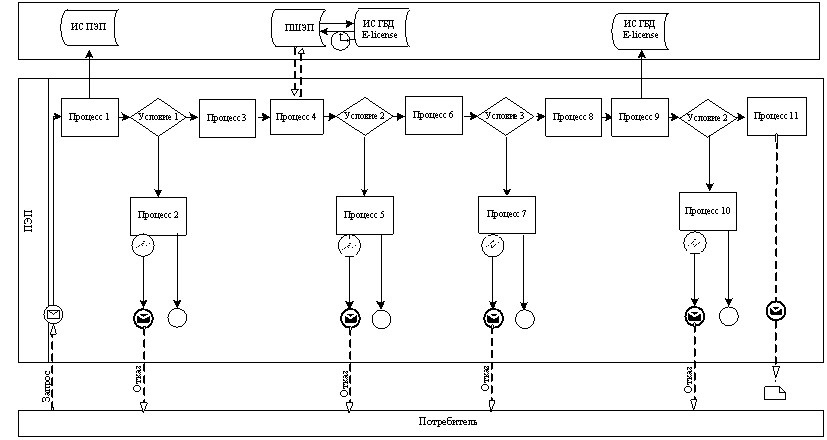  

Диаграмма № 2 функционального взаимодействия при оказании

электронной государственной услуги через услугодателя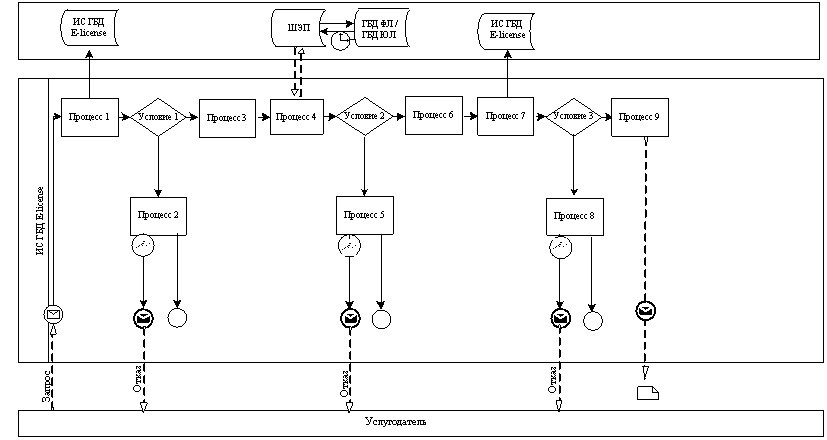  

Условные обозначения: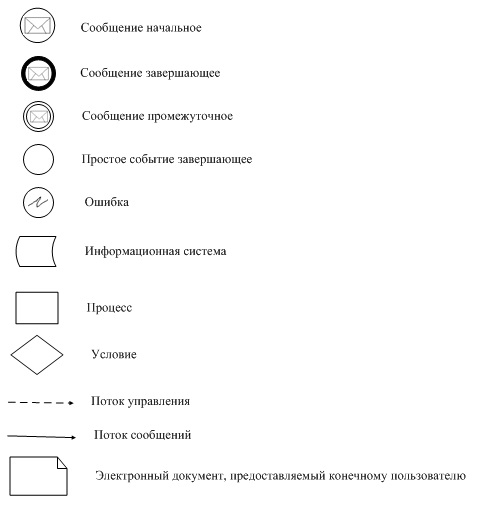 

Приложение 3

к Регламенту электронной государственной услуги

«Выдача лицензии, переоформление,

выдача дубликатов лицензии для занятия деятельностью

в области ветеринарии» 

Форма анкеты для определения показателей

электронной государственной услуги: «качество» и «доступность»____________________________________________________

(наименование услуги)

      1. Удовлетворены ли Вы качеством процесса и результатом оказания электронной государственной услуги?

      1) не удовлетворен;

      2) частично удовлетворен;

      3) удовлетворен.

      2. Удовлетворены ли Вы качеством информации о порядке оказания электронной государственной услуги?

      1) не удовлетворен;

      2) частично удовлетворен;

      3) удовлетворен.
					© 2012. РГП на ПХВ «Институт законодательства и правовой информации Республики Казахстан» Министерства юстиции Республики Казахстан
				№ действия

(хода, потока работ)1234567891011Наимено-

вание СФЕПотреби-

тельПЭППотреби-

тельПШЭППЭППотреби-

тельПЭППотреби-

тельПЭППЭППЭПНаимено-

вание действия (процес-

са, проце-

дуры, опера-

ции) и их описаниеПрикреп-

ление в интернет-браузер компью-

тера потреби-

теля регис-

трацион-

ного свиде-

тельства ЭЦПФорми-

рует сообще-

ние об отказе в связи с наруше-

ниями в данных потре-

бителяВыбирает услугу и формирует данные запроса прикреп-

лением необходи-

мых документов в электрон-

ном видеОплата услугиФормиру-

ет сообще-

ние об отказе в связи с отсут-

ствием оплатыВыбор ЭЦП для удосто-

верения (подпи-

сания) запросаФорми-

рует сообще-

ния об отказе в связи с не под-

тверж-

дением подлин-

ности ЭЦП потре-

бителяУдосто-

верение (подпи-

сание) запрос посред-

ством ЭЦПРегистра-

ция электрон-

ного документа заявление (запроса потреби-

теля ) в ИС «Е-лицен-

зирова-

ние» и обработка запроса в ИС «Е-лицен-

зирова-

ние»Формиро-

вание сообще-

ния об отказе в связи с имеющи-

ми наруше-

ниями в данных потреби-

теля в ИС «Е-ли-

цензиро-

вание»Элек-

трон-

ный доку-

мент (элек-

трон-

ная лицен-

зия)Форма заверше-

ния (данные, документ органи-

зацион-

но–рас-

поряди-

тельное решение)Прикреп-

лены данные в интернет-браузер компью-

тера потре-

бителя регис-

трацион-

ного свиде-

тельства ЭЦПСооб-

щение об отказе в связи с нару-

шениями в данных потре-

бителяЗаполнен-

ные поля заявления с прикреп-

ленными докумен-

тамиКви-

танция об оплате услуги сфор-

миро-

ванная ПШЭПСообще-

ние об отказе в связи с отсут-

ствием оплатыВыбрана ЭЦП для удосто-

верения (подпи-

сания) запросаСооб-

щение об отказеЗапрос, подпи-

санный ЭЦПРегис-

трацион-

ный (уни-

кальный) номер запроса в ИС ГБД «Е-ли-

цензи-

рование» и статусы по заявлениюОтвет об отказе, подпи-

санный ЭЦП уполно-

мочен-

ного ГОЭлек-

трон-

ная лицен-

зияСроки исполнения10–15 сек20 сек1,5 мин1,5 мин10–15 сек10–15 сек10–15 сек1,5 мин15 рабочих дней (выдача дублика-

тов в течении 2 рабочих дней)10–15 сек10–15 секНомер следую-

щего действия2– если есть наруше-

ния в данных потреби-

теля; 3–если автори-

зация прошла успешно–45 – если не опла-

тил, 6 – если опла-

тил–78– если в ЭЦП ошибка, 9 – если ЭЦП без ошибки-10-про-

верка услуго-

дателем соответ-

ствия потреби-

теля квалифи-

кационным требова-

ниям и основа-

ниям для выдачи лицензии-№ действия (хода, потока работ)123456789Наимено-

вание СФЕУслугода-

тельИС ГБД «Е-лицен-

зирование»Услуго-

дательГБД ФЛ, ГБД ЮЛИС ГБД «Е-лицен-

зирование»Услугода-

тельИС ГБД «Е-лицензи-

рование»ИС ГБД «Е-лицензи-

рование»Услуго-

дательНаимено-

вание действия (процес-

са, проце-

дуры, опера-

ции) и их описаниеАвторизу-

ется на ИС ГБД «Е-лицен-

зирование»Формирует сообщение об отказе в авториза-

ции в связи с имеющими нарушениями в данных сотрудника услуго-

дателяВыбор сотруд-

ником услуго-

дателя услугиНаправ-

ление запроса на проверку данных потреби-

теля в ГБД ФЛ, ГБД ЮЛФормирова-

ние сообщения о невозмож-

ности получения данных в связи с отсутст-

вием данных потреби-

теля в ГБД ФЛ/ГБД ЮЛЗаполнение формы запроса с прикреп-

лением документовРегистрация электронного документа в ИС ГБД «Е-лицензи-

рование» и обработка услуги в ИС ГБД «Е-лицензи-

рование»Формирование сообщения об отказе в запрашивае-

мой услуге в связи с нарушениями в данных потребите-

ля в ИС ГБД «Е-лицензи-

рование»Элек-

тронный документ (элек-

тронная лицензияФорма завер-

шения (данные, документ органи-

зационно–распо-

ряди-

тельное решение)Пройдена или не пройдена авториза-

ция на ИС ГБД «Е-лицен-

зирование»Сообщение об отказе в авториза-

ции в связи с имеющими нарушени-

ями в данных сотрудника услуго-

дателяСделан выбор соот-

ветст-

вующей услуги сотруд-

ником услу

года-

теляЗапрос на проверку данных потре-

бителя в ГБД ФЛ, ГБД ЮЛСообщение о невозмож-

ности получения данных в связи с отсут-

ствием данных потреби-

теля в ГБД ФЛ/ГБД ЮЛЗаполнен-

ная форма запроса с прикреп-

ленными докумен-

тамиЗарегистри-

рован электронный документ в ИС ГБД «Е-лицензи-

рование» и обработка услуги в ИС ГБД «Е-лицензи-

рование»Сообщение об отказе в запрашивае-

мой услуге в связи с нарушениями в данных потребителя в ИС ГБД «Е-лицензи-

рование»Элек-

тронная лицензияСроки испол-

нения10–15 сек10 сек1,5 мин1,5 мин1,5 мин10–15 сек15 рабочих дней (выдача дубликатов в течении 2 рабочих дней)10-15 сек10–15 секНомер следую-

щего действия1 - Проверка в ИС ГБД «Е-лицен-

зирование» подлин-

ности данных логина и пароля сотрудника услуго-

дателя-34– если есть наруше-

ния в данных потре-

бителя; 5–если автори-

зация прошла успешно--8– если в ИС ГБД «Е-лицензи-

рование» отсутствуют данные по запросу, 9 – если данные по запросу найдены№ действия (хода, потока работ)1234567891011Наимено-

вание СФЕПотреби-

тельПЭППотреби-

тельПШЭППЭППотреби-

тельПЭППотреби-

тельПЭППЭППЭПНаимено-

вание действия (процес-

са, проце-

дуры, опера-

ции) и их описаниеПрикреп-

ление в интернет-браузер компью-

тера потреби-

теля регис-

трацион-

ного свиде-

тельства ЭЦПФорми-

рует сообще-

ние об отказе в связи с наруше-

ниями в данных потре-

бителяВыбирает услугу и форми-

рует данные запроса прикреп-

лением необхо-

димых докумен-

тов в элек-

тронном видеОплата услугиФормиру-

ет сообще-

ние об отказе в связи с отсут-

ствием оплатыВыбор ЭЦП для удосто-

верения (подпи-

сания) запросаФормиру-

ет сообще-

ния об отказе в связи с не подтвер-

ждением подлин-

ности ЭЦП потреби-

теляУдосто-

верение (подпи-

сание) запрос посред-

ством ЭЦПРегис-

трация электрон-

ного документа заявление (запроса потреби-

теля ) в ИС «Е-лицен-

зирова-

ние» и обработка запроса в ИС «Е-лицен-

зирова-

ние»Форми-

рова-

ние сооб-

щения об отказе в связи с имею-

щими нару-

шени-

ями в данных потре-

бителя в ИС «Е-ли-

цен-

зиро-

вание»Элек-

трон-

ный доку-

мент (элек-

трон-

ная лицен-

зия)Форма завер-

шения (данные, документ органи-

зацион-

но–рас-

поряди-

тельное решение)Прикреп-

лены данные в интернет-браузер компью-

тера потреби-

теля регис-

трацион-

ного свиде-

тельства ЭЦПСообще-

ние об отказе в связи с нару-

шениями в данных потре-

бителяЗапол-

ненные поля заявле-

ния с прикреп-

ленными докумен-

тамиКвитан-

ция об оплате услуги. сформи-

рованная ПШЭПСообще-

ние об отказе в связи с отсут-

ствием оплатыВыбрана ЭЦП для удосто-

верения (подпи-

сания) запросаСообще-

ние об отказеЗапрос, подпи-

санный ЭЦПРегис-

трационный (уникаль-

ный) номер запроса в ИС ГБД «Е-лицензирование» и статусы по заявлениюОтвет об отка-

зе, подпи-

санный ЭЦП упол-

номо-

чен-

ного ГОЭлек-

трон-

ная лицен-

зияСроки испол-

нения10–15 сек20 сек1,5 мин1,5 мин10–15 сек10–15 сек10–15 сек1,5 мин15 рабочих дней (выдача дублика-

тов в течении 2 рабочих дней)10–15 сек10–15 секНомер следую-

щего действия2– если есть наруше-

ния в данных потреби-

теля; 3–если автори-

зация прошла успешно–45 – если не оплатил, 6 – если оплатил–78– если в ЭЦП ошибка, 9 – если ЭЦП без ошибки-10-про-

верка услуго-

дателем соответ-

ствия потреби-

теля квалифи-

кационным требова-

ниям и основани-

ям для выдачи лицензии-№ действия

(хода, потока работ)123456789Наименова-

ние СФЕУслуго-

дательИС ГБД «Е-лицен-

зирование»Услуго-

дательГБД ФЛ, ГБД ЮЛИС ГБД «Е-лицен-

зирова-

ние»Услуго-

дательИС ГБД «Е-лицензи-

рование»ИС ГБД «Е-лицензи-

рование»Услуго-

дательНаименова-

ние действия (процесса, процедуры, операции) и их описаниеАвтори-

зуется на ИС ГБД «Е-ли-

цензиро-

вание»Формирует сообщение об отказе в авториза-

ции в связи с имеющими нарушениями в данных сотрудника услугода-

теляВыбор сотруд-

ником услуго-

дателя услугиНапра-

вление запро-

са на про-

верку данных потре-

бителя в ГБД ФЛ, ГБД ЮЛФормиро-

вание сообщения о невозмож-

ности получения данных в связи с отсут-

ствием данных потреби-

теля в ГБД ФЛ/ГБД ЮЛЗаполнение формы запроса с прикрепле-

нием документовРегистрация электронного документа в ИС ГБД «Е-лицензи-

рование» и обработка услуги в ИС ГБД «Е-лицензи-

рование»Формирование сообщения об отказе в запрашивае-

мой услуге в связи с нарушениями в данных потребителя в ИС ГБД «Е-лицензи-

рование»Электронный документ (электрон-

ная лицензияФорма завершения (данные, документ организа-

ционно–

распоряди-

тельное решение)Пройдена или не пройдена автори-

зация га ИС ГБД «Е-ли-

цензиро-

вание»Сообщение об отказе в авториза-

ции в связи с имеющими нарушени-

ями в данных сотрудника услуго-

дателяСделан выбор соот-

ветст-

вующей услуги сотруд-

ником услуго-

дателяЗапрос на про-

верку данных потре-

бителя в ГБД ФЛ, ГБД ЮЛСообщение о невозмож-

ности получения данных в связи с отсутст-

вием данных потреби-

теля в ГБД ФЛ/ГБД ЮЛЗаполненнаяформа запроса с прикреплен-

ными документамиЗарегистри-

рован электрон-

ный документ в ИС ГБД «Е-лицензи-

рование» и обработка услуги в ИС ГБД «Е-лицензи-

рование»Сообщение об отказе в запрашивае-

мой услуге в связи с нарушениями в данных потребителя в ИС ГБД «Е-лицензи-

рование»Электронная лицензияСроки исполнения10–15 сек10 сек1,5 мин1,5 мин1,5 мин10–15 сек15 рабочих дней (выдача дубликатов в течении 2 рабочих дней)10-15 сек10–15 секНомер следующего действия1 - Проверка в ИС ГБД «Е-лицензирова-

ние» подлин-

ности данных логина и пароля сотруд-

ника услуго-

дателя-34– если есть нару-

шения в данных потре-

бите-

ля; 5–если авто-

риза-

ция прошла успеш-

но--8– если в ИС ГБД «Е-лицензи-

рование» отсутствуют данные по запросу, 9 – если данные по запросу найдены№ действия (хода, потока работ)1234567891011Наимено-

вание СФЕПотреби-

тельПЭППотребительПШЭППЭППотреби-

тельПЭППотреби-

тельПЭППЭППЭПНаимено-

вание действия (процес-

са, проце-

дуры, операции) и их описаниеПрикреп-

ление в интернет-браузер компью-

тера потреби-

теля регис-

трацион-

ного свиде-

тельства ЭЦПФорми-

рует сообще-

ние об отказе в связи с наруше-

ниями в данных потре-

бителяВыбирает услугу и формирует данные запроса прикрепле-

нием необходимых документов в электронном видеОплата услугиФормирует сообщение об отказе в связи с отсут-

ствием оплатыВыбор ЭЦП для удосто-

верения (подпи-

сания) запросаФормирует сообще-

ния об отказе в связи с не под-

тверждением подлин-

ности ЭЦП потре-

бителяУдосто-

верение (подпи-

сание) запрос посред-

ством ЭЦПРегис-

трация элек-

трон-

ного доку-

мента заявле-

ние (запро-

са потре-

бителя) в ИС «Е-ли-

цензи-

рова-

ние» и обра-

ботка запроса в ИС «Е-ли-

цензи-

рова-

ние»Форми-

рование сообще-

ния об отказе в связи с имеющи-

ми наруше-

ниями в данных потре-

бителя в ИС «Е-ли-

цензи-

рова-

ние»Элек-

трон-

ный доку-

мент (элек-

трон-

ная лицен-

зия)Форма заверше-

ния (данные, документ органи-

зационно–распоря-

дительное решение)Прикреп-

лены данные в интернет-браузер компью-

тера потреби-

теля регис-

трацион-

ного свиде-

тельства ЭЦПСооб-

щение об отказе в связи с нару-

шениями в данных потре-

бителяЗаполненные поля заявления с прикреп-

ленными документамиКвитан-

ция об оплате услуги. сформи-

рован-

ная ПШЭПСообщение об отказе в связи с отсут-

ствием оплатыВыбрана ЭЦП для удосто-

верения (подпи-

сания) запросаСооб-

щение об отказеЗапрос, подписан-

ный ЭЦПРегис-

траци-

онный (уни-

каль-

ный) номер запроса в ИС ГБД «Е-ли-

цензи-

рова-

ние» и статусы по заявле-

ниюОтвет об отказе, подпи-

санный ЭЦП уполно-

мочен-

ного ГОЭлек-

трон-

ная лицен-

зияСроки исполне-

ния10–15 сек20 сек1,5 мин1,5 мин10–15 сек10–15 сек10–15 сек1,5 мин15 рабочих дней (выдача дубли-

катов в течении 2 рабочих дней)10–15 сек10–15 секНомер следующе-

го действия2– если есть наруше-

ния в данных потреби-

теля; 3–если автори-

зация прошла успешно–45 – если не опла-

тил, 6 – если оплатил–78– если в ЭЦП ошибка, 9 – если ЭЦП без ошибки-10-про-

верка услуго-

дателем соот-

ветст-

вия потре-

бителя квали-

фикаци-

онным требо-

ваниям и основа-

ниям для выдачи лицен-

зии-№ действия

(хода, потока работ)123456789Наименова-

ние СФЕУслуго-

дательИС ГБД «Е-ли-

цензиро-

вание»Услуго-

дательГБД ФЛ, ГБД ЮЛИС ГБД «Е-лицен-

зирование»Услуго-

дательИС ГБД «Е-лицензи-

рование»ИС ГБД «Е-лицензи-

рование»Услуго-

дательНаименова-

ние действия (процесса, процедуры, операции) и их описаниеАвторизу-

ется на ИС ГБД «Е-лицен-

зирование»Формиру-

ет сообще-

ние об отказе в автори-

зации в связи с имеющи-

ми наруше-

ниями в данных сотруд-

ника услуго-

дателяВыбор сотруд-

ником услугода-

теля услугиНаправ-

ление запроса на проверку данных потреби-

теля в ГБД ФЛ, ГБД ЮЛФормирова-

ние сообщения о невозмож-

ности получения данных в связи с отсутстви-

ем данных потреби-

теля в ГБД ФЛ/ГБД ЮЛЗаполне-

ние формы запроса с прикреп-

лением докумен-

товРегистрация электронного документа в ИС ГБД «Е-лицензи-

рование» и обработка услуги в ИС ГБД «Е-лицензи-

рование»Формирование сообщения об отказе в запрашивае-

мой услуге в связи с нарушениями в данных потребителя в ИС ГБД «Е-лицензи-

рование»Элек-

тронный документ (элек-

тронная лицензияФорма завершения (данные, документ организа-

ционно–

распоряди-

тельное решение)Пройдена или не пройдена авториза-

ция га ИС ГБД «Е-лицен-

зирование»Сообще-

ние об отказе в автори-

зации в связи с имеющими наруше-

ниями в данных сотруд-

ника услуго-

дателяСделан выбор соответ-

ствующей услуги сотрудни-

ком услуго-

дателяЗапрос на проверку данных потреби-

теля в ГБД ФЛ, ГБД ЮЛСообщение о невозмож-

ности получения данных в связи с отсутст-

вием данных потребите-

ля в ГБД ФЛ/ГБД ЮЛЗапол-

ненная форма запроса с прикреп-

ленными докумен-

тамиЗарегистри-

рован электронный документ в ИС ГБД «Е-лицензи-

рование» и обработка услуги в ИС ГБД «Е-лицензи-

рование»Сообщение об отказе в запрашивае-

мой услуге в связи с нарушениями в данных потребителя в ИС ГБД «Е-лицензи-

рование»Элек-

тронная лицензияСроки исполнения10–15 сек10 сек1,5 мин1,5 мин1,5 мин10–15 сек15 рабочих дней (выдача дубликатов в течении 2 рабочих дней)10-15 сек10–15 секНомер следующего действия1 - Проверка в ИС ГБД «Е-лицен-

зирование» подлин-

ности данных логина и пароля сотрудника услуго-

дателя-34– если есть наруше-

ния в данных потреби-

теля; 5–если автори-

зация прошла успешно--8– если в ИС ГБД «Е-лицензи-

рование» отсутствуют данные по запросу, 9 – если данные по запросу найдены№ действия (хода, потока работ)1234567891011Наимено-

вание СФЕПотреби-

тельПЭППотребительПШЭППЭППотреби-

тельПЭППотреби-

тельПЭППЭППЭПНаимено-

вание действия (процес-

са, проце-

дуры, операции) и их описаниеПрикреп-

ление в интернет-браузер компью-

тера потреби-

теля регис-

трацион-

ного свиде-

тельства ЭЦПФорми-

рует сообще-

ние об отказе в связи с наруше-

ниями в данных потре-

бителяВыбирает услугу и формирует данные запроса прикрепле-

нием необходимых документов в электронном видеОплата услугиФормирует сообщение об отказе в связи с отсут-

ствием оплатыВыбор ЭЦП для удосто-

верения (подпи-

сания) запросаФормирует сообще-

ния об отказе в связи с не под-

тверждением подлин-

ности ЭЦП потре-

бителяУдосто-

верение (подпи-

сание) запрос посред-

ством ЭЦПРегис-

трация элек-

трон-

ного доку-

мента заявле-

ние (запро-

са потре-

бителя) в ИС «Е-ли-

цензи-

рова-

ние» и обра-

ботка запроса в ИС «Е-ли-

цензи-

рова-

ние»Форми-

рование сообще-

ния об отказе в связи с имеющи-

ми наруше-

ниями в данных потре-

бителя в ИС «Е-ли-

цензи-

рова-

ние»Элек-

трон-

ный доку-

мент (элек-

трон-

ная лицен-

зия)Форма заверше-

ния (данные, документ органи-

зационно–распоря-

дительное решение)Прикреп-

лены данные в интернет-браузер компью-

тера потреби-

теля регис-

трацион-

ного свиде-

тельства ЭЦПСооб-

щение об отказе в связи с нару-

шениями в данных потре-

бителяЗаполненные поля заявления с прикреп-

ленными документамиКвитан-

ция об оплате услуги. сформи-

рован-

ная ПШЭПСообщение об отказе в связи с отсут-

ствием оплатыВыбрана ЭЦП для удосто-

верения (подпи-

сания) запросаСооб-

щение об отказеЗапрос, подписан-

ный ЭЦПРегис-

траци-

онный (уни-

каль-

ный) номер запроса в ИС ГБД «Е-ли-

цензи-

рова-

ние» и статусы по заявле-

ниюОтвет об отказе, подпи-

санный ЭЦП уполно-

мочен-

ного ГОЭлек-

трон-

ная лицен-

зияСроки исполне-

ния10–15 сек20 сек1,5 мин1,5 мин10–15 сек10–15 сек10–15 сек1,5 мин15 рабочих дней (выдача дубли-

катов в течении 2 рабочих дней)10–15 сек10–15 секНомер следующе-

го действия2– если есть наруше-

ния в данных потреби-

теля; 3–если автори-

зация прошла успешно–45 – если не опла-

тил, 6 – если оплатил–78– если в ЭЦП ошибка, 9 – если ЭЦП без ошибки-10-про-

верка услуго-

дателем соот-

ветст-

вия потре-

бителя квали-

фикаци-

онным требо-

ваниям и основа-

ниям для выдачи лицен-

зии-№ действия

(хода, потока работ)123456789Наименова-

ние СФЕУслуго-

дательИС ГБД «Е-ли-

цензиро-

вание»Услуго-

дательГБД ФЛ, ГБД ЮЛИС ГБД «Е-лицен-

зирование»Услуго-

дательИС ГБД «Е-лицензи-

рование»ИС ГБД «Е-лицензи-

рование»Услуго-

дательНаименова-

ние действия (процесса, процедуры, операции) и их описаниеАвторизу-

ется на ИС ГБД «Е-лицен-

зирование»Формиру-

ет сообще-

ние об отказе в автори-

зации в связи с имеющи-

ми наруше-

ниями в данных сотруд-

ника услуго-

дателяВыбор сотруд-

ником услугода-

теля услугиНаправ-

ление запроса на проверку данных потреби-

теля в ГБД ФЛ, ГБД ЮЛФормирова-

ние сообщения о невозмож-

ности получения данных в связи с отсутстви-

ем данных потреби-

теля в ГБД ФЛ/ГБД ЮЛЗаполне-

ние формы запроса с прикреп-

лением докумен-

товРегистрация электронного документа в ИС ГБД «Е-лицензи-

рование» и обработка услуги в ИС ГБД «Е-лицензи-

рование»Формирование сообщения об отказе в запрашивае-

мой услуге в связи с нарушениями в данных потребителя в ИС ГБД «Е-лицензи-

рование»Элек-

тронный документ (элек-

тронная лицензияФорма завершения (данные, документ организа-

ционно–

распоряди-

тельное решение)Пройдена или не пройдена авториза-

ция га ИС ГБД «Е-лицен-

зирование»Сообще-

ние об отказе в автори-

зации в связи с имеющими наруше-

ниями в данных сотруд-

ника услуго-

дателяСделан выбор соответ-

ствующей услуги сотрудни-

ком услуго-

дателяЗапрос на проверку данных потреби-

теля в ГБД ФЛ, ГБД ЮЛСообщение о невозмож-

ности получения данных в связи с отсутст-

вием данных потребите-

ля в ГБД ФЛ/ГБД ЮЛЗапол-

ненная форма запроса с прикреп-

ленными докумен-

тамиЗарегистри-

рован электронный документ в ИС ГБД «Е-лицензи-

рование» и обработка услуги в ИС ГБД «Е-лицензи-

рование»Сообщение об отказе в запрашивае-

мой услуге в связи с нарушениями в данных потребителя в ИС ГБД «Е-лицензи-

рование»Элек-

тронная лицензияСроки исполнения10–15 сек10 сек1,5 мин1,5 мин1,5 мин10–15 сек15 рабочих дней (выдача дубликатов в течении 2 рабочих дней)10-15 сек10–15 секНомер следующего действия1 - Проверка в ИС ГБД «Е-лицен-

зирование» подлин-

ности данных логина и пароля сотрудника услуго-

дателя-34– если есть наруше-

ния в данных потреби-

теля; 5–если автори-

зация прошла успешно--8– если в ИС ГБД «Е-лицензи-

рование» отсутствуют данные по запросу, 9 – если данные по запросу найдены№ действия (хода, потока работ)1234567891011Наимено-

вание СФЕПотреби-

тельПЭППотребительПШЭППЭППотреби-

тельПЭППотреби-

тельПЭППЭППЭПНаимено-

вание действия (процес-

са, проце-

дуры, операции) и их описаниеПрикреп-

ление в интернет-браузер компью-

тера потреби-

теля регис-

трацион-

ного свиде-

тельства ЭЦПФорми-

рует сообще-

ние об отказе в связи с наруше-

ниями в данных потре-

бителяВыбирает услугу и формирует данные запроса прикрепле-

нием необходимых документов в электронном видеОплата услугиФормирует сообщение об отказе в связи с отсут-

ствием оплатыВыбор ЭЦП для удосто-

верения (подпи-

сания) запросаФормирует сообще-

ния об отказе в связи с не под-

тверждением подлин-

ности ЭЦП потре-

бителяУдосто-

верение (подпи-

сание) запрос посред-

ством ЭЦПРегис-

трация элек-

трон-

ного доку-

мента заявле-

ние (запро-

са потре-

бителя) в ИС «Е-ли-

цензи-

рова-

ние» и обра-

ботка запроса в ИС «Е-ли-

цензи-

рова-

ние»Форми-

рование сообще-

ния об отказе в связи с имеющи-

ми наруше-

ниями в данных потре-

бителя в ИС «Е-ли-

цензи-

рова-

ние»Элек-

трон-

ный доку-

мент (элек-

трон-

ная лицен-

зия)Форма заверше-

ния (данные, документ органи-

зационно–распоря-

дительное решение)Прикреп-

лены данные в интернет-браузер компью-

тера потреби-

теля регис-

трацион-

ного свиде-

тельства ЭЦПСооб-

щение об отказе в связи с нару-

шениями в данных потре-

бителяЗаполненные поля заявления с прикреп-

ленными документамиКвитан-

ция об оплате услуги. сформи-

рован-

ная ПШЭПСообщение об отказе в связи с отсут-

ствием оплатыВыбрана ЭЦП для удосто-

верения (подпи-

сания) запросаСооб-

щение об отказеЗапрос, подписан-

ный ЭЦПРегис-

траци-

онный (уни-

каль-

ный) номер запроса в ИС ГБД «Е-ли-

цензи-

рова-

ние» и статусы по заявле-

ниюОтвет об отказе, подпи-

санный ЭЦП уполно-

мочен-

ного ГОЭлек-

трон-

ная лицен-

зияСроки исполне-

ния10–15 сек20 сек1,5 мин1,5 мин10–15 сек10–15 сек10–15 сек1,5 мин15 рабочих дней (выдача дубли-

катов в течении 2 рабочих дней)10–15 сек10–15 секНомер следующе-

го действия2– если есть наруше-

ния в данных потреби-

теля; 3–если автори-

зация прошла успешно–45 – если не опла-

тил, 6 – если оплатил–78– если в ЭЦП ошибка, 9 – если ЭЦП без ошибки-10-про-

верка услуго-

дателем соот-

ветст-

вия потре-

бителя квали-

фикаци-

онным требо-

ваниям и основа-

ниям для выдачи лицен-

зии-№ действия

(хода, потока работ)123456789Наименова-

ние СФЕУслуго-

дательИС ГБД «Е-ли-

цензиро-

вание»Услуго-

дательГБД ФЛ, ГБД ЮЛИС ГБД «Е-лицен-

зирование»Услуго-

дательИС ГБД «Е-лицензи-

рование»ИС ГБД «Е-лицензи-

рование»Услуго-

дательНаименова-

ние действия (процесса, процедуры, операции) и их описаниеАвторизу-

ется на ИС ГБД «Е-лицен-

зирование»Формиру-

ет сообще-

ние об отказе в автори-

зации в связи с имеющи-

ми наруше-

ниями в данных сотруд-

ника услуго-

дателяВыбор сотруд-

ником услугода-

теля услугиНаправ-

ление запроса на проверку данных потреби-

теля в ГБД ФЛ, ГБД ЮЛФормирова-

ние сообщения о невозмож-

ности получения данных в связи с отсутстви-

ем данных потреби-

теля в ГБД ФЛ/ГБД ЮЛЗаполне-

ние формы запроса с прикреп-

лением докумен-

товРегистрация электронного документа в ИС ГБД «Е-лицензи-

рование» и обработка услуги в ИС ГБД «Е-лицензи-

рование»Формирование сообщения об отказе в запрашивае-

мой услуге в связи с нарушениями в данных потребителя в ИС ГБД «Е-лицензи-

рование»Элек-

тронный документ (элек-

тронная лицензияФорма завершения (данные, документ организа-

ционно–

распоряди-

тельное решение)Пройдена или не пройдена авториза-

ция га ИС ГБД «Е-лицен-

зирование»Сообще-

ние об отказе в автори-

зации в связи с имеющими наруше-

ниями в данных сотруд-

ника услуго-

дателяСделан выбор соответ-

ствующей услуги сотрудни-

ком услуго-

дателяЗапрос на проверку данных потреби-

теля в ГБД ФЛ, ГБД ЮЛСообщение о невозмож-

ности получения данных в связи с отсутст-

вием данных потребите-

ля в ГБД ФЛ/ГБД ЮЛЗапол-

ненная форма запроса с прикреп-

ленными докумен-

тамиЗарегистри-

рован электронный документ в ИС ГБД «Е-лицензи-

рование» и обработка услуги в ИС ГБД «Е-лицензи-

рование»Сообщение об отказе в запрашивае-

мой услуге в связи с нарушениями в данных потребителя в ИС ГБД «Е-лицензи-

рование»Элек-

тронная лицензияСроки исполнения10–15 сек10 сек1,5 мин1,5 мин1,5 мин10–15 сек15 рабочих дней (выдача дубликатов в течении 2 рабочих дней)10-15 сек10–15 секНомер следующего действия1 - Проверка в ИС ГБД «Е-лицен-

зирование» подлин-

ности данных логина и пароля сотрудника услуго-

дателя-34– если есть наруше-

ния в данных потреби-

теля; 5–если автори-

зация прошла успешно--8– если в ИС ГБД «Е-лицензи-

рование» отсутствуют данные по запросу, 9 – если данные по запросу найдены